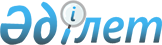 "2022-2024 жылдарға арналған Самар ауданының ауылдық округтерінің бюджеттері туралы"Шығыс Қазақстан облысы Самар ауданы мәслихатының 2022 жылғы 9 желтоқсандағы № 7-2 шешімі
      Қазақстан Республикасы Бюджет кодексінің 73-1, 75-баптарына, "Қазақстан Республикасындағы жергілікті мемлекеттік басқару және өзін-өзі басқару туралы" Қазақстан Республикасы Заңының 6-бабы 1-тармағының 1) тармақшасына сәйкес Самар аудандық мәслихаты ШЕШІМ ҚАБЫЛДАДЫ:
      1. Аққала ауылдық округінің 2022-2024 жылдарға арналған бюджеті тиісінше 1, 2 және 3-қосымшаларға сәйкес, оның ішінде 2022 жылға мынадай көлемдерде бекітілсін: 
      1) кірістер-56 213,6 мың теңге: 
      салық түсімдері-3 189,0 мың теңге; 
      салықтық емес түсімдер-0,0 мың теңге; 
      Негізгі капиталды сатудан түсетін түсімдер-450,0 мың теңге; 
      трансферттер түсімдері-47 157,9 мың теңге;
       2) шығындар - 51 785,0 мың теңге;
      3) Таза бюджеттік кредиттеу-0,0 мың теңге: 
      бюджеттік кредиттер-0,0 мың теңге;
       бюджеттік кредиттерді өтеу-0,0 мың теңге;
       4) Қаржы активтерімен операциялар бойынша сальдо-0,0 мың теңге:
       қаржы активтерін сатып алу-0,0 мың теңге; 
      мемлекеттің қаржы активтерін сатудан түсетін түсімдер – 0,0 мың теңге;
       5) бюджет тапшылығы (профициті) – - 988,0 мың теңге;
       6) бюджет тапшылығын қаржыландыру (профицитін пайдалану) – 988,1 мың теңге:
      2. Аққала ауылдық округінің бюджетінде 2022 жылға арналған аудандық бюджеттен ауылдық округ бюджетіне берілетін бюджеттік субвенциялардың көлемі 52 574,6 мың теңге сомасында ескерілсін.
       3. Бастаушы ауылдық округінің 2022-2024 жылдарға арналған бюджеті тиісінше 4,5 және 6-қосымшаларға сәйкес, оның ішінде 2022 жылға мынадай көлемдерде бекітілсін:
      1) кірістер - 29 988,0 мың теңге: салық түсімдері - 1 826,0 мың теңге; салықтық емес түсімдер-0,0 мың теңге; Негізгі капиталды сатудан түсетін түсімдер-0,0 мың теңге; трансферттер түсімдері-45 132,6 мың теңге; 2) шығындар - 36 966,8 мың теңге;
      3) Таза бюджеттік кредиттеу-0,0 мың теңге: бюджеттік кредиттер-0,0 мың теңге; бюджеттік кредиттерді өтеу-0,0 мың теңге; 4) Қаржы активтерімен операциялар бойынша сальдо-0,0 мың теңге: қаржы активтерін сатып алу-0,0 мың теңге; мемлекеттің қаржы активтерін сатудан түсетін түсімдер – 0,0 мың теңге; 5) бюджет тапшылығы (профициті) - -942,8 мың теңге; 6) бюджет тапшылығын қаржыландыру (профицитін пайдалану) – 942,8 мың теңге:
      Қарыздар түсімі-0,0 мың теңге; қарыздарды өтеу – 0,0 мың теңге; бюджет қаражатының пайдаланылатын қалдықтары-942,8 мың теңге. 
      4. Бастаушы ауылдық округінің бюджетінде 2022 жылға арналған аудандық бюджеттен ауылдық округтің бюджетіне берілетін бюджеттік субвенциялардың көлемі 68462,0 мың теңге сомасында ескерілсін.
      5. Бастаушы ауылдық округінің 2022-2024 жылдарға арналған бюджеті тиісінше 4,5 және 6-қосымшаларға сәйкес, оның ішінде 2022 жылға мынадай көлемдерде бекітілсін: 1) кірістер - 70 288,0 мың теңге: салық түсімдері - 1 826,0 мың теңге; салықтық емес түсімдер-0,0 мың теңге; Негізгі капиталды сатудан түсетін түсімдер-0,0 мың теңге; трансферттер түсімдері-68 462,0 мың теңге; 2) шығындар - 70 698,4 мың теңге; 3) Таза бюджеттік кредиттеу-0,0 мың теңге: бюджеттік кредиттер-0,0 мың теңге; бюджеттік кредиттерді өтеу-0,0 мың теңге; 4) Қаржы активтерімен операциялар бойынша сальдо-0,0 мың теңге: қаржы активтерін сатып алу-0,0 мың теңге; мемлекеттің қаржы активтерін сатудан түсетін түсімдер – 0,0 мың теңге; 5) бюджет тапшылығы (профициті) - -410,4 мың теңге; 6) бюджет тапшылығын қаржыландыру (профицитін пайдалану) - 410,4 мың теңге: Поступление займов-0,0 тыс. тенге; погашение займов-0,0 тыс. тенге; используемые остатки бюджетных средств-410,4 тыс. тенге. 
      5) бюджет тапшылығы (профициті) - -322,8 мың теңге;
      6) бюджет тапшылығын қаржыландыру (профицитін пайдалану) - 322,8 мың теңге:
      Қарыздар түсімі-0,0 мың теңге;
      қарыздарды өтеу – 0,0 мың теңге;
      бюджет қаражатының пайдаланылатын қалдықтары-322,8 мың теңге.
      6. Құлынжон ауылдық округінің бюджетінде 2022 жылға арналған аудандық бюджеттен ауылдық округтің бюджетіне берілетін бюджеттік субвенциялардың көлемі 359 274,7 мың теңге сомасында ескерілсін. 
      7. Мариногорка ауылдық округінің 2022-2024 жылдарға арналған бюджеті тиісінше 10, 11 және 12-қосымшаларға сәйкес, оның ішінде 2022 жылға мынадай көлемдерде бекітілсін: 
      1) кірістер - 72 333,6 мың теңге:
       салық түсімдері - 1 927,0 мың теңге;
       салықтық емес түсімдер-0,0 мың теңге; 
      Негізгі капиталды сатудан түсетін түсімдер-0,0 мың теңге;
       трансферттер түсімдері - 70 406,6 мың теңге;
      2) шығындар - 114 128,3 мың теңге; 
      3) Таза бюджеттік кредиттеу-0,0 мың теңге:
       бюджеттік кредиттер-0,0 мың теңге;
       бюджеттік кредиттерді өтеу-0,0 мың теңге; 
      4) Қаржы активтерімен операциялар бойынша сальдо-0,0 мың теңге: 
      қаржы активтерін сатып алу-0,0 мың теңге;
       мемлекеттің қаржы активтерін сатудан түсетін түсімдер – 0,0 мың теңге; 
      5) бюджет тапшылығы (профициті) - -600,3 мың теңге;
      6) бюджет тапшылығын қаржыландыру (профицитін пайдалану) – 600,3 мың теңге:
      Қарыздар түсімі-0,0 мың теңге;
      қарыздарды өтеу – 0,0 мың теңге;
      бюджет қаражатының пайдаланылатын қалдықтары-600,3 мың теңге.
      8. Мариногорка ауылдық округінің бюджетінде 2022 жылға арналған аудандық бюджеттен ауылдық округтің бюджетіне берілетін бюджеттік субвенциялардың көлемі 111 601,0 мың теңге сомасында ескерілсін. 
      9. Миролюбовка ауылдық округінің 2022-2024 жылдарға арналған бюджеті тиісінше 13, 14 және 15-қосымшаларға сәйкес, оның ішінде 2022 жылға мынадай көлемдерде бекітілсін: 1) кірістер - 50 314,0 мың теңге:
      салық түсімдері - 1 771,0 мың теңге;
      салықтық емес түсімдер-0,0 мың теңге;
      Негізгі капиталды сатудан түсетін түсімдер-0,0 мың теңге;
      трансферттер түсімдері-48 543,0 мың теңге;
      2) шығындар - 51 000,4 мың теңге;
      3) Таза бюджеттік кредиттеу-0,0 мың теңге:
      бюджеттік кредиттер-0,0 мың теңге;
      бюджеттік кредиттерді өтеу-0,0 мың теңге;
      4) Қаржы активтерімен операциялар бойынша сальдо-0,0 мың теңге:
      қаржы активтерін сатып алу-0,0 мың теңге;
      мемлекеттің қаржы активтерін сатудан түсетін түсімдер – 0,0 мың теңге;
      5) бюджет тапшылығы (профициті) - -686,4 мың теңге;
      6) бюджет тапшылығын қаржыландыру (профицитін пайдалану) – 686,4 мың теңге:
      Қарыздар түсімі-0,0 мың теңге;
      қарыздарды өтеу – 0,0 мың теңге;
      бюджет қаражатының пайдаланылатын қалдықтары-686,4 мың теңге.
      10. Миролюбовка ауылдық округінің бюджетінде 2022 жылға арналған аудандық бюджеттен ауылдық округтің бюджетіне берілетін бюджеттік субвенциялардың көлемі 48 543,0 мың теңге сомасында ескерілсін. 
      11. Палатцы ауылдық округінің 2022-2024 жылдарға арналған бюджеті тиісінше 16, 17 және 18-қосымшаларға сәйкес, оның ішінде 2022 жылға мынадай көлемдерде бекітілсін:
      1) кірістер-46 162,6 мың теңге:
      салық түсімдері - 1 030,0 мың теңге;
      салықтық емес түсімдер-0,0 мың теңге;
      Негізгі капиталды сатудан түсетін түсімдер-0,0 мың теңге;
      трансферттер түсімдері-45 132,6 мың теңге;
      2) шығындар-47 105,4 мың теңге;
      3) Таза бюджеттік кредиттеу-0,0 мың теңге:
      бюджеттік кредиттер-0,0 мың теңге;
      бюджеттік кредиттерді өтеу-0,0 мың теңге;
      4) Қаржы активтерімен операциялар бойынша сальдо-0,0 мың теңге:
      қаржы активтерін сатып алу-0,0 мың теңге;
      мемлекеттің қаржы активтерін сатудан түсетін түсімдер – 0,0 мың теңге;
      5) бюджет тапшылығы (профициті) - -942,8 мың теңге;
      6) бюджет тапшылығын қаржыландыру (профицитін пайдалану) – 942,8 мың теңге:
      Қарыздар түсімі-0,0 мың теңге;
      Қарыздар түсімі-0,0 мың теңге;
      қарыздарды өтеу – 0,0 мың теңге;
      бюджет қаражатының пайдаланылатын қалдықтары-942,8 мың теңге.
      12. Палатцы ауылдық округінің бюджетінде 2022 жылға арналған аудандық бюджеттен ауылдық округтің бюджетіне берілетін бюджеттік субвенциялардың көлемі 44 637,6 мың теңге сомасында ескерілсін. 
      13. Самар ауылдық округінің 2022-2024 жылдарға арналған бюджеті тиісінше 19, 20 және 21-қосымшаларға сәйкес, оның ішінде 2022 жылға мынадай көлемдерде бекітілсін: 
      1) кірістер - 111 283,1 мың теңге:
      салық түсімдері - 24 137,0 мың теңге;
      салықтық емес түсімдер - 50,0 мың теңге;
      Негізгі капиталды сатудан түсетін түсімдер-0,0 мың теңге;
      трансферттер түсімдері - 87 096,1 мың теңге;
      2) шығындар - 118 161,5 мың теңге;
      3) Таза бюджеттік кредиттеу-0,0 мың теңге:
      бюджеттік кредиттер-0,0 мың теңге;
      бюджеттік кредиттерді өтеу-0,0 мың теңге;
      4) Қаржы активтерімен операциялар бойынша сальдо-0,0 мың теңге:
      қаржы активтерін сатып алу-0,0 мың теңге;
      мемлекеттің қаржы активтерін сатудан түсетін түсімдер – 0,0 мың теңге;
      5) бюджет тапшылығы (профициті) - -6 878,4 мың теңге;
      6) бюджет тапшылығын қаржыландыру (профицитін пайдалану) – 6 878,4 мың теңге:
      Қарыздар түсімі-0,0 мың теңге;
      қарыздарды өтеу – 0,0 мың теңге;
      бюджет қаражатының пайдаланылатын қалдықтары-6 878,4 мың теңге.
      14. Самар ауылдық округінің бюджетінде 2022 жылға арналған аудандық бюджеттен ауылдық округтің бюджетіне берілетін бюджеттік субвенциялардың көлемі 98 573,8 мың теңге сомасында ескерілсін. 
      15. Сарыбел ауылдық округінің 2022-2024 жылдарға арналған бюджеті тиісінше 22, 23 және 24-қосымшаларға сәйкес, оның ішінде 2022 жылға мынадай көлемдерде бекітілсін:
      1) кірістер - 36 102,0 мың теңге:
      салық түсімдері - 2 600,0 мың теңге;
      салықтық емес түсімдер-0,0 мың теңге;
      Негізгі капиталды сатудан түсетін түсімдер - 500,0 мың теңге;
      трансферттер түсімдері - 33 802,0 мың теңге;
      2) шығындар - 36 966,8 мың теңге;
      3) Таза бюджеттік кредиттеу-0,0 мың теңге:
      бюджеттік кредиттер-0,0 мың теңге;
      бюджеттік кредиттерді өтеу-0,0 мың теңге;
      4) Қаржы активтерімен операциялар бойынша сальдо-0,0 мың теңге:
      қаржы активтерін сатып алу-0,0 мың теңге;
      мемлекеттің қаржы активтерін сатудан түсетін түсімдер – 0,0 мың теңге;
      5) бюджет тапшылығы (профициті) - -864,8 мың теңге;
      6) бюджет тапшылығын қаржыландыру (профицитін пайдалану) – 864,8 мың теңге:
      Қарыздар түсімі-0,0 мың теңге;
      қарыздарды өтеу – 0,0 мың теңге;
      бюджет қаражатының пайдаланылатын қалдықтары-864,8 мың теңге.
      16. Сарыбел ауылдық округінің бюджетінде 2022 жылға арналған аудандық бюджеттен ауылдық округтің бюджетіне берілетін бюджеттік субвенциялардың көлемі 31 802,0 мың теңге сомасында ескерілсін. 
      17. Осы шешім 2022 жылғы 9 желтоқсаннан бастап қолданысқа енгізіледі. Аққала ауылдық округінің 2022 жылға арналған бюджеті Аққала ауылдық округінің 2023 жылға арналған бюджеті Аққала ауылдық округінің 2024 жылға арналған бюджеті Бастаушы ауылдық округінің 2022 жылға арналған бюджеті Бастаушы ауылдық округінің 2023 жылға арналған бюджеті Бастаушы ауылдық округінің 2024 жылға арналған бюджеті Құлынжон ауылдық округінің 2022 жылға арналған бюджеті Құлынжон ауылдық округінің 2023 жылға арналған бюджеті Құлынжон ауылдық округінің 2024 жылға арналған бюджеті Маринагорка ауылдық округінің 2022 жылға арналған бюджеті Маринагорка ауылдық округінің 2023 жылға арналған бюджеті Маринагорка ауылдық округінің 2024 жылға арналған бюджеті Миролюбовка ауылдық округінің 2022 жылға арналған бюджеті Миролюбовка ауылдық округінің 2023 жылға арналған бюджеті Миролюбовка ауылдық округінің 2024 жылға арналған бюджеті Палатцы ауылдық округінің 2022 жылға арналған бюджеті Палатцы ауылдық округінің 2023 жылға арналған бюджеті Палатцы ауылдық округінің 2024 жылға арналған бюджеті Самар ауылдық округінің 2022 жылға арналған бюджеті Самар ауылдық округінің 2023 жылға арналған бюджеті Самар ауылдық округінің 2024 жылға арналған бюджеті Сарыбел ауылдық округінің 2022 жылға арналған бюджеті Сарыбел ауылдық округінің 2023 жылға арналған бюджеті Сарыбел ауылдық округінің 2024 жылға арналған бюджеті
					© 2012. Қазақстан Республикасы Әділет министрлігінің «Қазақстан Республикасының Заңнама және құқықтық ақпарат институты» ШЖҚ РМК
				
      Шығыс Қазақстан облысы Самар ауданы мәслихатының хатшысы 

Г. Шаймарданова
Шығыс Қазақстан облысы 
Самар ауданы мәслихатының 
2022 жылғы 9 желтоқсандағы 
№ 7-2 шешіміне 1 қосымша
Санаты
Санаты
Санаты
Санаты
Сомасы (мың теңге)
Сыныбы
Сыныбы
Сыныбы
Сомасы (мың теңге)
Ішкі сыныбы
Ішкі сыныбы
Сомасы (мың теңге)
Атауы
Сомасы (мың теңге)
I. КІРІСТЕР 
50 797,5
1
Салықтық түсiмдер
3 185,0
01
Табыс салығы
25,0
2
Жеке табыс салығы
25,0
04
Меншікке салынатын салықтар
2 939,0
1
Мүлiкке салынатын салықтар
194,0
3
Жер салығы
0,0
4
Көлік құралдарына салынатын салық
2 745,0
5
Бірыңғай жер салығы
0,0
05
Тауарларға, жұмыстарға және қызметтерге салынатын iшкi салықтар
221,0
3
Табиғи және басқа ресурстарды пайдаланғаны үшін түсімдер
221,0
2
Салықтық емес түсімдер 
0,0
01
Мемлекеттiк меншiктен түсетiн кiрiстер
0,0
5
Мемлекет меншiгiндегі мүлiктi жалға беруден түсетiн кiрiстер
0,0
3
Негізгі капиталды сатудан түсетін түсімдер
450,0
03
Жерді және материалдық емес активтерді сату
450,0
1
Жерді сату
450,0
2
Материалдық емес активтерді сату
0,0
4
Трансферттердің түсімдері
47 162,5
02
Мемлекеттiк басқарудың жоғары тұрған органдарынан түсетiн трансферттер
47 162,5
3
Аудандық бюджеттен берілетін трансферттер
47 162,5
Функционалдық топ
Функционалдық топ
Функционалдық топ
Функционалдық топ
Функционалдық топ
Сомасы (мың теңге)
Функционалдық кіші топ
Функционалдық кіші топ
Функционалдық кіші топ
Функционалдық кіші топ
Сомасы (мың теңге)
Бюджеттік бағдарламалардың әкімшісі
Бюджеттік бағдарламалардың әкімшісі
Бюджеттік бағдарламалардың әкімшісі
Сомасы (мың теңге)
Бағдарлама
Бағдарлама
Сомасы (мың теңге)
Атауы
Сомасы (мың теңге)
ІІ. ШЫҒЫНДАР
51 785,6
01
Жалпы сипаттағы мемлекеттiк көрсетілетін қызметтер
47 794,6
1
Мемлекеттiк басқарудың жалпы функцияларын орындайтын өкiлдi, атқарушы және басқа органдар
47 794,6
124
Аудандық маңызы бар қала, ауыл, кент, ауылдық округ әкімінің аппараты
47 794,6
1
Аудандық маңызы бар қала, ауыл, кент, ауылдық округ әкімінің қызметін қамтамасыз ету жөніндегі қызметтер
47 794,6
22
Мемлекеттік органның күрделі шығыстары
336,0
07
Тұрғын үй-коммуналдық шаруашылық
2 645,0
3
Елді мекендерді абаттандыру
2 645,0
124
Аудандық маңызы бар қала, ауыл, кент, ауылдық округ әкімінің аппараты
2 645,0
8
Елді мекендердің көшелерін жарықтандыру
1 410,0
9
Елді мекендердің санитариясын қамтамасыз ету
471,0
10
Жерлеу орындарын ұстау және туысы жоқ адамдарды жерлеу
0,0
11
Елді мекендерді абаттандыру және көгалдандыру
764,0
12
Көлiк және коммуникация
1 346,0
1
Автомобиль көлiгi
1 346,0
124
Аудандық маңызы бар қала, ауыл, кент, ауылдық округ әкімінің аппараты
1 346,0
13
Аудандық маңызы бар қалаларда, ауылдарда, кенттерде, ауылдық округтерде автомобиль жолдарының жұмыс істеуін қамтамасыз ету
1 346,0
13
Басқалар
0,0
9
Басқалар
0,0
124
Аудандық маңызы бар қала, ауыл, кент, ауылдық округ әкімінің аппараты
0,0
40
Өңірлерді дамытудың 2025 жылға дейінгі мемлекеттік бағдарламасы шеңберінде өңірлердің экономикалық дамуына жәрдемдесу жөніндегі шараларды іске асыруда елді мекендерді жайластыру мәселелерін шешу үшін іс-шараларды іске асыру
0,0
ІІІ. Таза бюджеттік кредиттеу
0,0
Бюджеттік кредиттер
0,0
Бюджеттік кредиттерді өтеу
IV. Қаржы активтерімен операциялар бойынша Сальдо
0,0
Қаржы активтерін сатып алу
0,0
Мемлекеттің қаржы активтерін сатудан түсетін түсімдер
0,0
V. Бюджет тапшылығы (профициті)
0,0
VI. Бюджет тапшылығын қаржыландыру (профицитін пайдалану)
0,0
Қарыздардың түсуі
0,0
Қарыздардың түсуі
0,0
8
Бюджет қаражатының пайдаланылатын қалдықтары
988,1
1
Бюджет қаражатының қалдықтары
988,1
1
Бюджет қаражатының бос қалдықтары
988,1Шығыс Қазақстан облысы 
Самар ауданы мәслихатының 
2022 жылғы 9 желтоқсандағы 
№ 7-2 шешіміне 2 қосымша
Санаты
Санаты
Санаты
Санаты
Сомасы (мың теңге)
Сыныбы
Сыныбы
Сыныбы
Сомасы (мың теңге)
Ішкі сыныбы
Ішкі сыныбы
Сомасы (мың теңге)
Атауы
Сомасы (мың теңге)
I. КІРІСТЕР 
31 864,0
1
Салықтық түсiмдер
3 446,0
01
Табыс салығы
30,0
2
Жеке табыс салығы
30,0
04
Меншікке салынатын салықтар
3 191,0
1
Мүлiкке салынатын салықтар
194,0
3
Жер салығы
0,0
4
Көлік құралдарына салынатын салық
2 952,0
5
Бірыңғай жер салығы
45,0
05
Тауарларға, жұмыстарға және қызметтерге салынатын iшкi салықтар
225,0
3
Табиғи және басқа ресурстарды пайдаланғаны үшін түсімдер
225,0
2
Салықтық емес түсімдер 
0,0
01
Мемлекеттiк меншiктен түсетiн кiрiстер
0,0
5
Мемлекет меншiгiндегі мүлiктi жалға беруден түсетiн кiрiстер
0,0
3
Негізгі капиталды сатудан түсетін түсімдер
451,0
03
Жерді және материалдық емес активтерді сату
451,0
1
Жерді сату
451,0
2
Материалдық емес активтерді сату
0,0
4
Трансферттердің түсімдері
27 967,0
02
Мемлекеттiк басқарудың жоғары тұрған органдарынан түсетiн трансферттер
27 967,0
3
Аудандық бюджеттен берілетін трансферттер
27 967,0
Функционалдық топ
Функционалдық топ
Функционалдық топ
Функционалдық топ
Функционалдық топ
Сомасы (мың теңге)
Функционалдық кіші топ
Функционалдық кіші топ
Функционалдық кіші топ
Функционалдық кіші топ
Сомасы (мың теңге)
Бюджеттік бағдарламалардың әкімшісі
Бюджеттік бағдарламалардың әкімшісі
Бюджеттік бағдарламалардың әкімшісі
Сомасы (мың теңге)
Бағдарлама
Бағдарлама
Сомасы (мың теңге)
Атауы
Сомасы (мың теңге)
ІІ. ШЫҒЫНДАР
31 864,0
01
Жалпы сипаттағы мемлекеттiк көрсетілетін қызметтер
29 674,0
1
Мемлекеттiк басқарудың жалпы функцияларын орындайтын өкiлдi, атқарушы және басқа органдар
29 674,0
124
Аудандық маңызы бар қала, ауыл, кент, ауылдық округ әкімінің аппараты
29 674,0
1
Аудандық маңызы бар қала, ауыл, кент, ауылдық округ әкімінің қызметін қамтамасыз ету жөніндегі қызметтер
29 674,0
22
Мәслихаттар депутаттары қызметінің тиімділігін арттыру
428,0
07
Тұрғын үй-коммуналдық шаруашылық
1 615,0
3
Елді мекендерді абаттандыру
1 615,0
124
Аудандық маңызы бар қала, ауыл, кент, ауылдық округ әкімінің аппараты
1 615,0
8
Мемлекеттік органның күрделі шығыстары
420,0
9
Инженерлік-коммуникациялық инфрақұрылымды жобалау, дамыту және (немесе) жайластыру
495,0
10
Жерлеу орындарын ұстау және туысы жоқ адамдарды жерлеу
0,0
11
Елді мекендерді абаттандыру және көгалдандыру
700,0
12
Көлiк және коммуникация
575,0
1
Автомобиль көлiгi
575,0
124
Аудандық маңызы бар қала, ауыл, кент, ауылдық округ әкімінің аппараты
575,0
13
Аудандық маңызы бар қалаларда, ауылдарда, кенттерде, ауылдық округтерде автомобиль жолдарының жұмыс істеуін қамтамасыз ету
575,0
13
Басқалар
0,0
9
Басқалар
0,0
124
Аудандық маңызы бар қала, ауыл, кент, ауылдық округ әкімінің аппараты
0,0
40
Өңірлерді дамытудың 2025 жылға дейінгі мемлекеттік бағдарламасы шеңберінде өңірлердің экономикалық дамуына жәрдемдесу жөніндегі шараларды іске асыруда елді мекендерді жайластыру мәселелерін шешу үшін іс-шараларды іске асыру
0,0
ІІІ. Таза бюджеттік кредиттеу
0,0
Бюджеттік кредиттер
0,0
Бюджеттік кредиттерді өтеу
0,0
IV. Қаржы активтерімен операциялар бойынша Сальдо
0,0
Қаржы активтерін сатып алу
0,0
Мемлекеттің қаржы активтерін сатудан түсетін түсімдер
0,0
V. Бюджет тапшылығы (профициті)
0,0
VI. Бюджет тапшылығын қаржыландыру (профицитін пайдалану)
0,0
Қарыздардың түсуі
0,0
Қарыздардың түсуі
0,0
8
Бюджет қаражатының пайдаланылатын қалдықтары
0,0
1
Бюджет қаражатының қалдықтары
0,0
1
Бюджет қаражатының бос қалдықтары
0,0Шығыс Қазақстан облысы 
Самар ауданы мәслихатының 
2022 жылғы 9 желтоқсандағы 
№ 7-2 шешіміне 3 қосымша
Санаты
Санаты
Санаты
Санаты
Сомасы (мың теңге)
Сыныбы
Сыныбы
Сыныбы
Сомасы (мың теңге)
Ішкі сыныбы
Ішкі сыныбы
Сомасы (мың теңге)
Атауы
Сомасы (мың теңге)
I. КІРІСТЕР 
33 468,0
1
Салықтық түсiмдер
3 751,0
01
Табыс салығы
32,0
2
Жеке табыс салығы
32,0
04
Меншікке салынатын салықтар
3 494,0
1
Мүлiкке салынатын салықтар
194,0
3
Жер салығы
0,0
4
Көлік құралдарына салынатын салық
3 250,0
5
Бірыңғай жер салығы
50,0
05
Тауарларға, жұмыстарға және қызметтерге салынатын iшкi салықтар
225,0
3
Табиғи және басқа ресурстарды пайдаланғаны үшін түсімдер
225,0
2
Салықтық емес түсімдер 
0,0
01
Мемлекеттiк меншiктен түсетiн кiрiстер
0,0
5
Мемлекет меншiгiндегі мүлiктi жалға беруден түсетiн кiрiстер
0,0
3
Негізгі капиталды сатудан түсетін түсімдер
500,0
03
Жерді және материалдық емес активтерді сату
500,0
1
Жерді сату
500,0
2
Материалдық емес активтерді сату
0,0
4
Трансферттердің түсімдері
29 217,0
02
Мемлекеттiк басқарудың жоғары тұрған органдарынан түсетiн трансферттер
29 217,0
3
Аудандық бюджеттен берілетін трансферттер
29 217,0
Функционалдық топ
Функционалдық топ
Функционалдық топ
Функционалдық топ
Функционалдық топ
Сомасы (мың теңге)
Функционалдық кіші топ
Функционалдық кіші топ
Функционалдық кіші топ
Функционалдық кіші топ
Сомасы (мың теңге)
Бюджеттік бағдарламалардың әкімшісі
Бюджеттік бағдарламалардың әкімшісі
Бюджеттік бағдарламалардың әкімшісі
Сомасы (мың теңге)
Бағдарлама
Бағдарлама
Сомасы (мың теңге)
Атауы
Сомасы (мың теңге)
ІІ. ШЫҒЫНДАР
33 468,0
01
Жалпы сипаттағы мемлекеттiк көрсетілетін қызметтер
31 158,0
1
Мемлекеттiк басқарудың жалпы функцияларын орындайтын өкiлдi, атқарушы және басқа органдар
31 158,0
124
Аудандық маңызы бар қала, ауыл, кент, ауылдық округ әкімінің аппараты
31 158,0
1
Аудандық маңызы бар қала, ауыл, кент, ауылдық округ әкімінің қызметін қамтамасыз ету жөніндегі қызметтер
30 708,0
22
Мәслихаттар депутаттары қызметінің тиімділігін арттыру
450,0
07
Тұрғын үй-коммуналдық шаруашылық
1 710,0
3
Елді мекендерді абаттандыру
1 710,0
124
Аудандық маңызы бар қала, ауыл, кент, ауылдық округ әкімінің аппараты
1 710,0
8
Мемлекеттік органның күрделі шығыстары
450,0
9
Инженерлік-коммуникациялық инфрақұрылымды жобалау, дамыту және (немесе) жайластыру
520,0
10
Жерлеу орындарын ұстау және туысы жоқ адамдарды жерлеу
0,0
11
Елді мекендерді абаттандыру және көгалдандыру
740,0
12
Көлiк және коммуникация
600,0
1
Автомобиль көлiгi
600,0
124
Аудандық маңызы бар қала, ауыл, кент, ауылдық округ әкімінің аппараты
600,0
13
Аудандық маңызы бар қалаларда, ауылдарда, кенттерде, ауылдық округтерде автомобиль жолдарының жұмыс істеуін қамтамасыз ету
600,0
13
Басқалар
0,0
9
Басқалар
0,0
124
Аудандық маңызы бар қала, ауыл, кент, ауылдық округ әкімінің аппараты
0,0
40
Өңірлерді дамытудың 2025 жылға дейінгі мемлекеттік бағдарламасы шеңберінде өңірлердің экономикалық дамуына жәрдемдесу жөніндегі шараларды іске асыруда елді мекендерді жайластыру мәселелерін шешу үшін іс-шараларды іске асыру
0,0
ІІІ. Таза бюджеттік кредиттеу
0,0
Бюджеттік кредиттер
0,0
Бюджеттік кредиттерді өтеу
0,0
IV. Қаржы активтерімен операциялар бойынша Сальдо
0,0
Қаржы активтерін сатып алу
0,0
Мемлекеттің қаржы активтерін сатудан түсетін түсімдер
0,0
V. Бюджет тапшылығы (профициті)
0,0
VI. Бюджет тапшылығын қаржыландыру (профицитін пайдалану)
0,0
Қарыздардың түсуі
0,0
Қарыздардың түсуі
0,0
8
Бюджет қаражатының пайдаланылатын қалдықтары
0,0
1
Бюджет қаражатының қалдықтары
0,0
1
Бюджет қаражатының бос қалдықтары
0,0Шығыс Қазақстан облысы 
Самар ауданы мәслихатының 
2022 жылғы 9 желтоқсандағы 
№ 7-2 шешіміне 4 қосымша
Санаты
Санаты
Санаты
Санаты
Сомасы (мың теңге)
Сыныбы
Сыныбы
Сыныбы
Сомасы (мың теңге)
Ішкі сыныбы
Ішкі сыныбы
Сомасы (мың теңге)
Атауы
Сомасы (мың теңге)
I. КІРІСТЕР 
28 988,0
1
Салықтық түсiмдер
1 826,0
01
Табыс салығы
0,0
2
Жеке табыс салығы
0,0
04
Меншікке салынатын салықтар
1 726,0
1
Мүлiкке салынатын салықтар
18,0
3
Жер салығы
108,0
4
Көлік құралдарына салынатын салық
1 600,0
5
Бірыңғай жер салығы
0,0
05
Тауарларға, жұмыстарға және қызметтерге салынатын iшкi салықтар
100,0
3
Табиғи және басқа ресурстарды пайдаланғаны үшін түсімдер
100,0
2
Салықтық емес түсімдер 
0,0
01
Мемлекеттiк меншiктен түсетiн кiрiстер
0,0
5
Мемлекет меншiгiндегі мүлiктi жалға беруден түсетiн кiрiстер
0,0
3
Негізгі капиталды сатудан түсетін түсімдер
0,0
03
Жерді және материалдық емес активтерді сату
0,0
1
Жерді сату
0,0
2
Материалдық емес активтерді сату
0,0
4
Трансферттердің түсімдері
28 162,0
02
Мемлекеттiк басқарудың жоғары тұрған органдарынан түсетiн трансферттер
28 162,0
3
Аудандық бюджеттен берілетін трансферттер
28 162,0
Функционалдық топ
Функционалдық топ
Функционалдық топ
Функционалдық топ
Функционалдық топ
Сомасы (мың теңге)
Функционалдық кіші топ
Функционалдық кіші топ
Функционалдық кіші топ
Функционалдық кіші топ
Сомасы (мың теңге)
Бюджеттік бағдарламалардың әкімшісі
Бюджеттік бағдарламалардың әкімшісі
Бюджеттік бағдарламалардың әкімшісі
Сомасы (мың теңге)
Бағдарлама
Бағдарлама
Сомасы (мың теңге)
Атауы
Сомасы (мың теңге)
ІІ. ШЫҒЫНДАР
30 398,4
01
Жалпы сипаттағы мемлекеттiк көрсетілетін қызметтер
28 598,4
1
Мемлекеттiк басқарудың жалпы функцияларын орындайтын өкiлдi, атқарушы және басқа органдар
28 598,4
124
Аудандық маңызы бар қала, ауыл, кент, ауылдық округ әкімінің аппараты
28 598,4
1
Аудандық маңызы бар қала, ауыл, кент, ауылдық округ әкімінің қызметін қамтамасыз ету жөніндегі қызметтер
28 598,4
22
Мемлекеттік органның күрделі шығыстары
450,0
07
Тұрғын үй-коммуналдық шаруашылық
1 200,0
3
Елді мекендерді абаттандыру
1 200,0
124
Аудандық маңызы бар қала, ауыл, кент, ауылдық округ әкімінің аппараты
1 200,0
8
Елді мекендердің көшелерін жарықтандыру
400,0
9
Елді мекендердің санитариясын қамтамасыз ету
300,0
10
Жерлеу орындарын ұстау және туысы жоқ адамдарды жерлеу
0,0
11
Елді мекендерді абаттандыру және көгалдандыру
500,0
12
Көлiк және коммуникация
600,0
1
Автомобиль көлiгi
600,0
124
Аудандық маңызы бар қала, ауыл, кент, ауылдық округ әкімінің аппараты
600,0
13
Аудандық маңызы бар қалаларда, ауылдарда, кенттерде, ауылдық округтерде автомобиль жолдарының жұмыс істеуін қамтамасыз ету
600,0
13
Басқалар
0,0
9
Басқалар
0,0
124
Аудандық маңызы бар қала, ауыл, кент, ауылдық округ әкімінің аппараты
0,0
40
Өңірлерді дамытудың 2025 жылға дейінгі мемлекеттік бағдарламасы шеңберінде өңірлердің экономикалық дамуына жәрдемдесу жөніндегі шараларды іске асыруда елді мекендерді жайластыру мәселелерін шешу үшін іс-шараларды іске асыру
0,0
ІІІ. Таза бюджеттік кредиттеу
0,0
Бюджеттік кредиттер
0,0
Бюджеттік кредиттерді өтеу
0,0
IV. Қаржы активтерімен операциялар бойынша Сальдо
0,0
Қаржы активтерін сатып алу
0,0
Мемлекеттің қаржы активтерін сатудан түсетін түсімдер
0,0
V. Бюджет тапшылығы (профициті)
0,0
VI. Бюджет тапшылығын қаржыландыру (профицитін пайдалану)
0,0
Қарыздардың түсуі
0,0
Қарыздардың түсуі
0,0
8
Бюджет қаражатының пайдаланылатын қалдықтары
410,4
1
Бюджет қаражатының қалдықтары
410,4
1
Бюджет қаражатының бос қалдықтары
410,4Шығыс Қазақстан облысы 
Самар ауданы мәслихатының 
2022 жылғы 9 желтоқсандағы 
№ 7-2 шешіміне 5 қосымша
Санаты
Санаты
Санаты
Санаты
Сомасы (мың теңге)
Сыныбы
Сыныбы
Сыныбы
Сомасы (мың теңге)
Ішкі сыныбы
Ішкі сыныбы
Сомасы (мың теңге)
Атауы
Сомасы (мың теңге)
I. КІРІСТЕР 
28 946,0
1
Салықтық түсiмдер
1 826,0
01
Табыс салығы
0,0
2
Жеке табыс салығы
0,0
04
Меншікке салынатын салықтар
1 726,0
1
Мүлiкке салынатын салықтар
18,0
3
Жер салығы
108,0
4
Көлік құралдарына салынатын салық
1 600,0
5
Бірыңғай жер салығы
0,0
05
Тауарларға, жұмыстарға және қызметтерге салынатын iшкi салықтар
100,0
3
Табиғи және басқа ресурстарды пайдаланғаны үшін түсімдер
100,0
2
Салықтық емес түсімдер 
0,0
01
Мемлекеттiк меншiктен түсетiн кiрiстер
0,0
5
Мемлекет меншiгiндегі мүлiктi жалға беруден түсетiн кiрiстер
0,0
3
Негізгі капиталды сатудан түсетін түсімдер
0,0
03
Жерді және материалдық емес активтерді сату
0,0
1
Жерді сату
0,0
2
Материалдық емес активтерді сату
0,0
4
Трансферттердің түсімдері
27 120,0
02
Мемлекеттiк басқарудың жоғары тұрған органдарынан түсетiн трансферттер
27 120,0
3
Аудандық бюджеттен берілетін трансферттер
27 120,0
Функционалдық топ
Функционалдық топ
Функционалдық топ
Функционалдық топ
Функционалдық топ
Сомасы (мың теңге)
Функционалдық кіші топ
Функционалдық кіші топ
Функционалдық кіші топ
Функционалдық кіші топ
Сомасы (мың теңге)
Бюджеттік бағдарламалардың әкімшісі
Бюджеттік бағдарламалардың әкімшісі
Бюджеттік бағдарламалардың әкімшісі
Сомасы (мың теңге)
Бағдарлама
Бағдарлама
Сомасы (мың теңге)
Атауы
Сомасы (мың теңге)
ІІ. ШЫҒЫНДАР
28 946,0
01
Жалпы сипаттағы мемлекеттiк көрсетілетін қызметтер
27 057,0
1
Мемлекеттiк басқарудың жалпы функцияларын орындайтын өкiлдi, атқарушы және басқа органдар
27 057,0
124
Аудандық маңызы бар қала, ауыл, кент, ауылдық округ әкімінің аппараты
27 057,0
1
Аудандық маңызы бар қала, ауыл, кент, ауылдық округ әкімінің қызметін қамтамасыз ету жөніндегі қызметтер
26 107,0
22
Мәслихаттар депутаттары қызметінің тиімділігін арттыру
950,0
07
Тұрғын үй-коммуналдық шаруашылық
1 259,0
3
Елді мекендерді абаттандыру
1 259,0
124
Аудандық маңызы бар қала, ауыл, кент, ауылдық округ әкімінің аппараты
1 259,0
8
Мемлекеттік органның күрделі шығыстары
420,0
9
Инженерлік-коммуникациялық инфрақұрылымды жобалау, дамыту және (немесе) жайластыру
314,0
10
Жерлеу орындарын ұстау және туысы жоқ адамдарды жерлеу
0,0
11
Елді мекендерді абаттандыру және көгалдандыру
525,0
12
Көлiк және коммуникация
630,0
1
Автомобиль көлiгi
630,0
124
Аудандық маңызы бар қала, ауыл, кент, ауылдық округ әкімінің аппараты
630,0
13
Аудандық маңызы бар қалаларда, ауылдарда, кенттерде, ауылдық округтерде автомобиль жолдарының жұмыс істеуін қамтамасыз ету
630,0
13
Басқалар
0,0
9
Басқалар
0,0
124
Аудандық маңызы бар қала, ауыл, кент, ауылдық округ әкімінің аппараты
0,0
40
Өңірлерді дамытудың 2025 жылға дейінгі мемлекеттік бағдарламасы шеңберінде өңірлердің экономикалық дамуына жәрдемдесу жөніндегі шараларды іске асыруда елді мекендерді жайластыру мәселелерін шешу үшін іс-шараларды іске асыру
0,0
ІІІ. Таза бюджеттік кредиттеу
0,0
Бюджеттік кредиттер
0,0
Бюджеттік кредиттерді өтеу
0,0
IV. Қаржы активтерімен операциялар бойынша Сальдо
0,0
Қаржы активтерін сатып алу
0,0
Мемлекеттің қаржы активтерін сатудан түсетін түсімдер
0,0
V. Бюджет тапшылығы (профициті)
0,0
VI. Бюджет тапшылығын қаржыландыру (профицитін пайдалану)
0,0
Қарыздардың түсуі
0,0
Қарыздардың түсуі
0,0
8
Бюджет қаражатының пайдаланылатын қалдықтары
0,0
1
Бюджет қаражатының қалдықтары
0,0
1
Бюджет қаражатының бос қалдықтары
0,0Шығыс Қазақстан облысы 
Самар ауданы мәслихатының 
2022 жылғы 9 желтоқсандағы 
№ 7-2 шешіміне 6 қосымша
Санаты
Санаты
Санаты
Санаты
Сомасы (мың теңге)
Сыныбы
Сыныбы
Сыныбы
Сомасы (мың теңге)
Ішкі сыныбы
Ішкі сыныбы
Сомасы (мың теңге)
Атауы
Сомасы (мың теңге)
I. КІРІСТЕР 
30 400,0
1
Салықтық түсiмдер
1 826,0
01
Табыс салығы
0,0
2
Жеке табыс салығы
0,0
04
Меншікке салынатын салықтар
1 726,0
1
Мүлiкке салынатын салықтар
18,0
3
Жер салығы
108,0
4
Көлік құралдарына салынатын салық
1 600,0
5
Бірыңғай жер салығы
0,0
05
Тауарларға, жұмыстарға және қызметтерге салынатын iшкi салықтар
100,0
3
Табиғи және басқа ресурстарды пайдаланғаны үшін түсімдер
100,0
2
Салықтық емес түсімдер 
0,0
01
Мемлекеттiк меншiктен түсетiн кiрiстер
0,0
5
Мемлекет меншiгiндегі мүлiктi жалға беруден түсетiн кiрiстер
0,0
3
Негізгі капиталды сатудан түсетін түсімдер
0,0
03
Жерді және материалдық емес активтерді сату
0,0
1
Жерді сату
0,0
2
Материалдық емес активтерді сату
0,0
4
Трансферттердің түсімдері
28 574,0
02
Мемлекеттiк басқарудың жоғары тұрған органдарынан түсетiн трансферттер
28 574,0
3
Аудандық бюджеттен берілетін трансферттер
28 574,0
Функционалдық топ
Функционалдық топ
Функционалдық топ
Функционалдық топ
Функционалдық топ
Сомасы (мың теңге)
Функционалдық кіші топ
Функционалдық кіші топ
Функционалдық кіші топ
Функционалдық кіші топ
Сомасы (мың теңге)
Бюджеттік бағдарламалардың әкімшісі
Бюджеттік бағдарламалардың әкімшісі
Бюджеттік бағдарламалардың әкімшісі
Сомасы (мың теңге)
Бағдарлама
Бағдарлама
Сомасы (мың теңге)
Атауы
Сомасы (мың теңге)
ІІ. ШЫҒЫНДАР
30 400,0
01
Жалпы сипаттағы мемлекеттiк көрсетілетін қызметтер
28 410,0
1
Мемлекеттiк басқарудың жалпы функцияларын орындайтын өкiлдi, атқарушы және басқа органдар
28 410,0
124
Аудандық маңызы бар қала, ауыл, кент, ауылдық округ әкімінің аппараты
28 410,0
1
Аудандық маңызы бар қала, ауыл, кент, ауылдық округ әкімінің қызметін қамтамасыз ету жөніндегі қызметтер
27 410,0
22
Мәслихаттар депутаттары қызметінің тиімділігін арттыру
1 000,0
07
Тұрғын үй-коммуналдық шаруашылық
1 330,0
3
Елді мекендерді абаттандыру
1 330,0
124
Аудандық маңызы бар қала, ауыл, кент, ауылдық округ әкімінің аппараты
1 330,0
8
Мемлекеттік органның күрделі шығыстары
450,0
9
Инженерлік-коммуникациялық инфрақұрылымды жобалау, дамыту және (немесе) жайластыру
330,0
10
Жерлеу орындарын ұстау және туысы жоқ адамдарды жерлеу
0,0
11
Елді мекендерді абаттандыру және көгалдандыру
525,0
12
Көлiк және коммуникация
660,0
1
Автомобиль көлiгi
660,0
124
Аудандық маңызы бар қала, ауыл, кент, ауылдық округ әкімінің аппараты
660,0
13
Аудандық маңызы бар қалаларда, ауылдарда, кенттерде, ауылдық округтерде автомобиль жолдарының жұмыс істеуін қамтамасыз ету
660,0
13
Басқалар
0,0
9
Басқалар
0,0
124
Аудандық маңызы бар қала, ауыл, кент, ауылдық округ әкімінің аппараты
0,0
40
Өңірлерді дамытудың 2025 жылға дейінгі мемлекеттік бағдарламасы шеңберінде өңірлердің экономикалық дамуына жәрдемдесу жөніндегі шараларды іске асыруда елді мекендерді жайластыру мәселелерін шешу үшін іс-шараларды іске асыру
0,0
ІІІ. Таза бюджеттік кредиттеу
0,0
Бюджеттік кредиттер
0,0
Бюджеттік кредиттерді өтеу
0,0
IV. Қаржы активтерімен операциялар бойынша Сальдо
0,0
Қаржы активтерін сатып алу
0,0
Мемлекеттің қаржы активтерін сатудан түсетін түсімдер
0,0
V. Бюджет тапшылығы (профициті)
0,0
VI. Бюджет тапшылығын қаржыландыру (профицитін пайдалану)
0,0
Қарыздардың түсуі
0,0
Қарыздардың түсуі
0,0
8
Бюджет қаражатының пайдаланылатын қалдықтары
0,0
1
Бюджет қаражатының қалдықтары
0,0
1
Бюджет қаражатының бос қалдықтары
0,0Шығыс Қазақстан облысы 
Самар ауданы мәслихатының 
2022 жылғы 9 желтоқсандағы 
№ 7-2 шешіміне 7 қосымша
Санаты
Санаты
Санаты
Санаты
Сомасы (мың теңге)
Сыныбы
Сыныбы
Сыныбы
Сомасы (мың теңге)
Ішкі сыныбы
Ішкі сыныбы
Сомасы (мың теңге)
Атауы
Сомасы (мың теңге)
I. КІРІСТЕР 
201 277,0
1
Салықтық түсiмдер
2 432,0
01
Табыс салығы
0,0
2
Жеке табыс салығы
0,0
04
Меншікке салынатын салықтар
2 209,0
1
Мүлiкке салынатын салықтар
176,0
3
Жер салығы
0,0
4
Көлік құралдарына салынатын салық
2 033,0
5
Бірыңғай жер салығы
0,0
05
Тауарларға, жұмыстарға және қызметтерге салынатын iшкi салықтар
223,0
3
Табиғи және басқа ресурстарды пайдаланғаны үшін түсімдер
223,0
2
Салықтық емес түсімдер 
0,0
01
Мемлекеттiк меншiктен түсетiн кiрiстер
0,0
5
Мемлекет меншiгiндегі мүлiктi жалға беруден түсетiн кiрiстер
0,0
3
Негізгі капиталды сатудан түсетін түсімдер
450,0
03
Жерді және материалдық емес активтерді сату
450,0
1
Жерді сату
450,0
2
Материалдық емес активтерді сату
450,0
4
Трансферттердің түсімдері
198 395,0
02
Мемлекеттiк басқарудың жоғары тұрған органдарынан түсетiн трансферттер
198 395,0
3
Аудандық бюджеттен берілетін трансферттер
198 395,0
Функционалдық топ
Функционалдық топ
Функционалдық топ
Функционалдық топ
Функционалдық топ
Сомасы (мың теңге)
Функционалдық кіші топ
Функционалдық кіші топ
Функционалдық кіші топ
Функционалдық кіші топ
Сомасы (мың теңге)
Бюджеттік бағдарламалардың әкімшісі
Бюджеттік бағдарламалардың әкімшісі
Бюджеттік бағдарламалардың әкімшісі
Сомасы (мың теңге)
Бағдарлама
Бағдарлама
Сомасы (мың теңге)
Атауы
Сомасы (мың теңге)
ІІ. ШЫҒЫНДАР
201 599,8
01
Жалпы сипаттағы мемлекеттiк көрсетілетін қызметтер
194 253,8
1
Мемлекеттiк басқарудың жалпы функцияларын орындайтын өкiлдi, атқарушы және басқа органдар
194 253,8
124
Аудандық маңызы бар қала, ауыл, кент, ауылдық округ әкімінің аппараты
194 253,8
1
Аудандық маңызы бар қала, ауыл, кент, ауылдық округ әкімінің қызметін қамтамасыз ету жөніндегі қызметтер
36 678,8
22
Мемлекеттік органның күрделі шығыстары
157 575,0
07
Тұрғын үй-коммуналдық шаруашылық
4 846,0
3
Елді мекендерді абаттандыру
4 846,0
124
Аудандық маңызы бар қала, ауыл, кент, ауылдық округ әкімінің аппараты
4 846,0
8
Елді мекендердің көшелерін жарықтандыру
3 916,0
9
Елді мекендердің санитариясын қамтамасыз ету
730,0
10
Жерлеу орындарын ұстау және туысы жоқ адамдарды жерлеу
0,0
11
Елді мекендерді абаттандыру және көгалдандыру
200,0
12
Көлiк және коммуникация
2 500,0
1
Автомобиль көлiгi
2 500,0
124
Аудандық маңызы бар қала, ауыл, кент, ауылдық округ әкімінің аппараты
2 500,0
13
Аудандық маңызы бар қалаларда, ауылдарда, кенттерде, ауылдық округтерде автомобиль жолдарының жұмыс істеуін қамтамасыз ету
2 500,0
13
Басқалар
0,0
9
Басқалар
0,0
124
Аудандық маңызы бар қала, ауыл, кент, ауылдық округ әкімінің аппараты
0,0
40
Өңірлерді дамытудың 2025 жылға дейінгі мемлекеттік бағдарламасы шеңберінде өңірлердің экономикалық дамуына жәрдемдесу жөніндегі шараларды іске асыруда елді мекендерді жайластыру мәселелерін шешу үшін іс-шараларды іске асыру
0,0
ІІІ. Таза бюджеттік кредиттеу
0,0
Бюджеттік кредиттер
0,0
Бюджеттік кредиттерді өтеу
0,0
IV. Қаржы активтерімен операциялар бойынша Сальдо
0,0
Қаржы активтерін сатып алу
0,0
Мемлекеттің қаржы активтерін сатудан түсетін түсімдер
0,0
V. Бюджет тапшылығы (профициті)
0,0
VI. Бюджет тапшылығын қаржыландыру (профицитін пайдалану)
0,0
Қарыздардың түсуі
0,0
Қарыздардың түсуі
0,0
8
Бюджет қаражатының пайдаланылатын қалдықтары
322,8
1
Бюджет қаражатының қалдықтары
322,8
1
Бюджет қаражатының бос қалдықтары
322,8Шығыс Қазақстан облысы 
Самар ауданы мәслихатының 
2022 жылғы 9 желтоқсандағы 
№ 7-2 шешіміне 8 қосымша
Санаты
Санаты
Санаты
Санаты
Сомасы (мың теңге)
Сыныбы
Сыныбы
Сыныбы
Сомасы (мың теңге)
Ішкі сыныбы
Ішкі сыныбы
Сомасы (мың теңге)
Атауы
Сомасы (мың теңге)
I. КІРІСТЕР 
41 375,0
1
Салықтық түсiмдер
2 884,0
01
Табыс салығы
250,0
2
Жеке табыс салығы
250,0
04
Меншікке салынатын салықтар
2 411,0
1
Мүлiкке салынатын салықтар
176,0
3
Жер салығы
0,0
4
Көлік құралдарына салынатын салық
2 200,0
5
Бірыңғай жер салығы
35,0
05
Тауарларға, жұмыстарға және қызметтерге салынатын iшкi салықтар
223,0
3
Табиғи және басқа ресурстарды пайдаланғаны үшін түсімдер
223,0
2
Салықтық емес түсімдер 
0,0
01
Мемлекеттiк меншiктен түсетiн кiрiстер
0,0
5
Мемлекет меншiгiндегі мүлiктi жалға беруден түсетiн кiрiстер
0,0
3
Негізгі капиталды сатудан түсетін түсімдер
0,0
03
Жерді және материалдық емес активтерді сату
0,0
1
Жерді сату
0,0
2
Материалдық емес активтерді сату
0,0
4
Трансферттердің түсімдері
38 491,0
02
Мемлекеттiк басқарудың жоғары тұрған органдарынан түсетiн трансферттер
38 491,0
3
Аудандық бюджеттен берілетін трансферттер
38 491,0
Функционалдық топ
Функционалдық топ
Функционалдық топ
Функционалдық топ
Функционалдық топ
Сомасы (мың теңге)
Функционалдық кіші топ
Функционалдық кіші топ
Функционалдық кіші топ
Функционалдық кіші топ
Сомасы (мың теңге)
Бюджеттік бағдарламалардың әкімшісі
Бюджеттік бағдарламалардың әкімшісі
Бюджеттік бағдарламалардың әкімшісі
Сомасы (мың теңге)
Бағдарлама
Бағдарлама
Сомасы (мың теңге)
Атауы
Сомасы (мың теңге)
ІІ. ШЫҒЫНДАР
41 375,0
01
Жалпы сипаттағы мемлекеттiк көрсетілетін қызметтер
38 115,0
1
Мемлекеттiк басқарудың жалпы функцияларын орындайтын өкiлдi, атқарушы және басқа органдар
38 115,0
124
Аудандық маңызы бар қала, ауыл, кент, ауылдық округ әкімінің аппараты
38 115,0
1
Аудандық маңызы бар қала, ауыл, кент, ауылдық округ әкімінің қызметін қамтамасыз ету жөніндегі қызметтер
38 115,0
22
Мәслихаттар депутаттары қызметінің тиімділігін арттыру
0,0
07
Тұрғын үй-коммуналдық шаруашылық
2 060,0
3
Елді мекендерді абаттандыру
2 060,0
124
Аудандық маңызы бар қала, ауыл, кент, ауылдық округ әкімінің аппараты
2 060,0
8
Мемлекеттік органның күрделі шығыстары
1 100,0
9
Инженерлік-коммуникациялық инфрақұрылымды жобалау, дамыту және (немесе) жайластыру
750,0
10
Жерлеу орындарын ұстау және туысы жоқ адамдарды жерлеу
0,0
11
Елді мекендерді абаттандыру және көгалдандыру
210,0
12
Көлiк және коммуникация
1 200,0
1
Автомобиль көлiгi
1 200,0
124
Аудандық маңызы бар қала, ауыл, кент, ауылдық округ әкімінің аппараты
1 200,0
13
Аудандық маңызы бар қалаларда, ауылдарда, кенттерде, ауылдық округтерде автомобиль жолдарының жұмыс істеуін қамтамасыз ету
1 200,0
13
Басқалар
0,0
9
Басқалар
0,0
124
Аудандық маңызы бар қала, ауыл, кент, ауылдық округ әкімінің аппараты
0,0
40
Өңірлерді дамытудың 2025 жылға дейінгі мемлекеттік бағдарламасы шеңберінде өңірлердің экономикалық дамуына жәрдемдесу жөніндегі шараларды іске асыруда елді мекендерді жайластыру мәселелерін шешу үшін іс-шараларды іске асыру
0,0
ІІІ. Таза бюджеттік кредиттеу
0,0
Бюджеттік кредиттер
0,0
Бюджеттік кредиттерді өтеу
0,0
IV. Қаржы активтерімен операциялар бойынша Сальдо
0,0
Қаржы активтерін сатып алу
0,0
Мемлекеттің қаржы активтерін сатудан түсетін түсімдер
0,0
V. Бюджет тапшылығы (профициті)
0,0
VI. Бюджет тапшылығын қаржыландыру (профицитін пайдалану)
0,0
Қарыздардың түсуі
0,0
Қарыздардың түсуі
0,0
8
Бюджет қаражатының пайдаланылатын қалдықтары
0,0
1
Бюджет қаражатының қалдықтары
0,0
1
Бюджет қаражатының бос қалдықтары
0,0Шығыс Қазақстан облысы 
Самар ауданы мәслихатының 
2022 жылғы 9 желтоқсандағы 
№ 7-2 шешіміне 9 қосымша
Санаты
Санаты
Санаты
Санаты
Сомасы (мың теңге)
Сыныбы
Сыныбы
Сыныбы
Сомасы (мың теңге)
Ішкі сыныбы
Ішкі сыныбы
Сомасы (мың теңге)
Атауы
Сомасы (мың теңге)
I. КІРІСТЕР 
44 580,0
1
Салықтық түсiмдер
3 089,0
01
Табыс салығы
300,0
2
Жеке табыс салығы
300,0
04
Меншікке салынатын салықтар
2 566,0
1
Мүлiкке салынатын салықтар
176,0
3
Жер салығы
0,0
4
Көлік құралдарына салынатын салық
2 350,0
5
Бірыңғай жер салығы
40,0
05
Тауарларға, жұмыстарға және қызметтерге салынатын iшкi салықтар
223,0
3
Табиғи және басқа ресурстарды пайдаланғаны үшін түсімдер
223,0
2
Салықтық емес түсімдер 
0,0
01
Мемлекеттiк меншiктен түсетiн кiрiстер
0,0
5
Мемлекет меншiгiндегі мүлiктi жалға беруден түсетiн кiрiстер
0,0
3
Негізгі капиталды сатудан түсетін түсімдер
0,0
03
Жерді және материалдық емес активтерді сату
0,0
1
Жерді сату
0,0
2
Материалдық емес активтерді сату
0,0
4
Трансферттердің түсімдері
41 491,0
02
Мемлекеттiк басқарудың жоғары тұрған органдарынан түсетiн трансферттер
41 491,0
3
Аудандық бюджеттен берілетін трансферттер
41 491,0
Функционалдық топ
Функционалдық топ
Функционалдық топ
Функционалдық топ
Функционалдық топ
Сомасы (мың теңге)
Функционалдық кіші топ
Функционалдық кіші топ
Функционалдық кіші топ
Функционалдық кіші топ
Сомасы (мың теңге)
Бюджеттік бағдарламалардың әкімшісі
Бюджеттік бағдарламалардың әкімшісі
Бюджеттік бағдарламалардың әкімшісі
Сомасы (мың теңге)
Бағдарлама
Бағдарлама
Сомасы (мың теңге)
Атауы
Сомасы (мың теңге)
ІІ. ШЫҒЫНДАР
44 375,0
01
Жалпы сипаттағы мемлекеттiк көрсетілетін қызметтер
40 020,0
1
Мемлекеттiк басқарудың жалпы функцияларын орындайтын өкiлдi, атқарушы және басқа органдар
40 020,0
124
Аудандық маңызы бар қала, ауыл, кент, ауылдық округ әкімінің аппараты
40 020,0
1
Аудандық маңызы бар қала, ауыл, кент, ауылдық округ әкімінің қызметін қамтамасыз ету жөніндегі қызметтер
40 020,0
22
Мәслихаттар депутаттары қызметінің тиімділігін арттыру
0,0
07
Тұрғын үй-коммуналдық шаруашылық
3 260,0
3
Елді мекендерді абаттандыру
3 260,0
124
Аудандық маңызы бар қала, ауыл, кент, ауылдық округ әкімінің аппараты
3 260,0
8
Мемлекеттік органның күрделі шығыстары
1 200,0
9
Инженерлік-коммуникациялық инфрақұрылымды жобалау, дамыту және (немесе) жайластыру
800,0
10
Жерлеу орындарын ұстау және туысы жоқ адамдарды жерлеу
0,0
11
Елді мекендерді абаттандыру және көгалдандыру
1 260,0
12
Көлiк және коммуникация
1 300,0
1
Автомобиль көлiгi
1 300,0
124
Аудандық маңызы бар қала, ауыл, кент, ауылдық округ әкімінің аппараты
1 300,0
13
Аудандық маңызы бар қалаларда, ауылдарда, кенттерде, ауылдық округтерде автомобиль жолдарының жұмыс істеуін қамтамасыз ету
1 300,0
13
Басқалар
0,0
9
Басқалар
0,0
124
Аудандық маңызы бар қала, ауыл, кент, ауылдық округ әкімінің аппараты
0,0
40
Өңірлерді дамытудың 2025 жылға дейінгі мемлекеттік бағдарламасы шеңберінде өңірлердің экономикалық дамуына жәрдемдесу жөніндегі шараларды іске асыруда елді мекендерді жайластыру мәселелерін шешу үшін іс-шараларды іске асыру
0,0
ІІІ. Таза бюджеттік кредиттеу
0,0
Бюджеттік кредиттер
0,0
Бюджеттік кредиттерді өтеу
0,0
IV. Қаржы активтерімен операциялар бойынша Сальдо
0,0
Қаржы активтерін сатып алу
0,0
Мемлекеттің қаржы активтерін сатудан түсетін түсімдер
0,0
V. Бюджет тапшылығы (профициті)
0,0
VI. Бюджет тапшылығын қаржыландыру (профицитін пайдалану)
0,0
Қарыздардың түсуі
0,0
Қарыздардың түсуі
0,0
8
Бюджет қаражатының пайдаланылатын қалдықтары
0,0
1
Бюджет қаражатының қалдықтары
0,0
1
Бюджет қаражатының бос қалдықтары
0,0Шығыс Қазақстан облысы 
Самар ауданы мәслихатының 
2022 жылғы 9 желтоқсандағы 
№ 7-2 шешіміне 10 қосымша
Санаты
Санаты
Санаты
Санаты
Сомасы (мың теңге)
Сыныбы
Сыныбы
Сыныбы
Сомасы (мың теңге)
Ішкі сыныбы
Ішкі сыныбы
Сомасы (мың теңге)
Атауы
Сомасы (мың теңге)
I. КІРІСТЕР 
74 833,6
1
Салықтық түсiмдер
1 927,0
01
Табыс салығы
0,0
2
Жеке табыс салығы
0,0
04
Меншікке салынатын салықтар
1 506,0
1
Мүлiкке салынатын салықтар
114,0
3
Жер салығы
10,0
4
Көлік құралдарына салынатын салық
1 382,0
5
Бірыңғай жер салығы
0,0
05
Тауарларға, жұмыстарға және қызметтерге салынатын iшкi салықтар
421,0
3
Табиғи және басқа ресурстарды пайдаланғаны үшін түсімдер
421,0
2
Салықтық емес түсімдер 
0,0
01
Мемлекеттiк меншiктен түсетiн кiрiстер
0,0
5
Мемлекет меншiгiндегі мүлiктi жалға беруден түсетiн кiрiстер
0,0
3
Негізгі капиталды сатудан түсетін түсімдер
0,0
03
Жерді және материалдық емес активтерді сату
0,0
1
Жерді сату
0,0
2
Материалдық емес активтерді сату
0,0
4
Трансферттердің түсімдері
72 906,6
02
Мемлекеттiк басқарудың жоғары тұрған органдарынан түсетiн трансферттер
72 906,6
3
Аудандық бюджеттен берілетін трансферттер
72 906,6
Функционалдық топ
Функционалдық топ
Функционалдық топ
Функционалдық топ
Функционалдық топ
Сомасы (мың теңге)
Функционалдық кіші топ
Функционалдық кіші топ
Функционалдық кіші топ
Функционалдық кіші топ
Сомасы (мың теңге)
Бюджеттік бағдарламалардың әкімшісі
Бюджеттік бағдарламалардың әкімшісі
Бюджеттік бағдарламалардың әкімшісі
Сомасы (мың теңге)
Бағдарлама
Бағдарлама
Сомасы (мың теңге)
Атауы
Сомасы (мың теңге)
ІІ. ШЫҒЫНДАР
75 433,9
01
Жалпы сипаттағы мемлекеттiк көрсетілетін қызметтер
60 303,9
1
Мемлекеттiк басқарудың жалпы функцияларын орындайтын өкiлдi, атқарушы және басқа органдар
60 303,9
124
Аудандық маңызы бар қала, ауыл, кент, ауылдық округ әкімінің аппараты
60 303,9
1
Аудандық маңызы бар қала, ауыл, кент, ауылдық округ әкімінің қызметін қамтамасыз ету жөніндегі қызметтер
60 303,9
22
Мемлекеттік органның күрделі шығыстары
0,0
07
Тұрғын үй-коммуналдық шаруашылық
14 595,0
3
Елді мекендерді абаттандыру
14 595,0
124
Аудандық маңызы бар қала, ауыл, кент, ауылдық округ әкімінің аппараты
14 595,0
8
Елді мекендердің көшелерін жарықтандыру
2 846,0
9
Елді мекендердің санитариясын қамтамасыз ету
214,0
10
Жерлеу орындарын ұстау және туысы жоқ адамдарды жерлеу
0,0
11
Елді мекендерді абаттандыру және көгалдандыру
11 535,0
12
Көлiк және коммуникация
535,0
1
Автомобиль көлiгi
535,0
124
Аудандық маңызы бар қала, ауыл, кент, ауылдық округ әкімінің аппараты
535,0
13
Аудандық маңызы бар қалаларда, ауылдарда, кенттерде, ауылдық округтерде автомобиль жолдарының жұмыс істеуін қамтамасыз ету
535,0
13
Басқалар
0,0
9
Басқалар
0,0
124
Аудандық маңызы бар қала, ауыл, кент, ауылдық округ әкімінің аппараты
0,0
40
Өңірлерді дамытудың 2025 жылға дейінгі мемлекеттік бағдарламасы шеңберінде өңірлердің экономикалық дамуына жәрдемдесу жөніндегі шараларды іске асыруда елді мекендерді жайластыру мәселелерін шешу үшін іс-шараларды іске асыру
0,0
ІІІ. Таза бюджеттік кредиттеу
0,0
Бюджеттік кредиттер
0,0
Бюджеттік кредиттерді өтеу
0,0
IV. Қаржы активтерімен операциялар бойынша Сальдо
0,0
Қаржы активтерін сатып алу
0,0
Мемлекеттің қаржы активтерін сатудан түсетін түсімдер
0,0
V. Бюджет тапшылығы (профициті)
0,0
VI. Бюджет тапшылығын қаржыландыру (профицитін пайдалану)
0,0
Қарыздардың түсуі
0,0
Қарыздардың түсуі
0,0
8
Бюджет қаражатының пайдаланылатын қалдықтары
600,3
1
Бюджет қаражатының қалдықтары
600,3
1
Бюджет қаражатының бос қалдықтары
600,3Шығыс Қазақстан облысы 
Самар ауданы мәслихатының 
2022 жылғы 9 желтоқсандағы 
№ 7-2 шешіміне 11 қосымша
Санаты
Санаты
Санаты
Санаты
Сомасы (мың теңге)
Сыныбы
Сыныбы
Сыныбы
Сомасы (мың теңге)
Ішкі сыныбы
Ішкі сыныбы
Сомасы (мың теңге)
Атауы
Сомасы (мың теңге)
I. КІРІСТЕР 
33 142,0
1
Салықтық түсiмдер
2 057,0
01
Табыс салығы
0,0
2
Жеке табыс салығы
0,0
04
Меншікке салынатын салықтар
1 636,0
1
Мүлiкке салынатын салықтар
114,0
3
Жер салығы
10,0
4
Көлік құралдарына салынатын салық
1 495,0
5
Бірыңғай жер салығы
17,0
05
Тауарларға, жұмыстарға және қызметтерге салынатын iшкi салықтар
421,0
3
Табиғи және басқа ресурстарды пайдаланғаны үшін түсімдер
421,0
2
Салықтық емес түсімдер 
0,0
01
Мемлекеттiк меншiктен түсетiн кiрiстер
0,0
5
Мемлекет меншiгiндегі мүлiктi жалға беруден түсетiн кiрiстер
0,0
3
Негізгі капиталды сатудан түсетін түсімдер
0,0
03
Жерді және материалдық емес активтерді сату
0,0
1
Жерді сату
0,0
2
Материалдық емес активтерді сату
0,0
4
Трансферттердің түсімдері
31 085,0
02
Мемлекеттiк басқарудың жоғары тұрған органдарынан түсетiн трансферттер
31 085,0
3
Аудандық бюджеттен берілетін трансферттер
31 085,0
Функционалдық топ
Функционалдық топ
Функционалдық топ
Функционалдық топ
Функционалдық топ
Сомасы (мың теңге)
Функционалдық кіші топ
Функционалдық кіші топ
Функционалдық кіші топ
Функционалдық кіші топ
Сомасы (мың теңге)
Бюджеттік бағдарламалардың әкімшісі
Бюджеттік бағдарламалардың әкімшісі
Бюджеттік бағдарламалардың әкімшісі
Сомасы (мың теңге)
Бағдарлама
Бағдарлама
Сомасы (мың теңге)
Атауы
Сомасы (мың теңге)
ІІ. ШЫҒЫНДАР
33 142,0
01
Жалпы сипаттағы мемлекеттiк көрсетілетін қызметтер
31 462,0
1
Мемлекеттiк басқарудың жалпы функцияларын орындайтын өкiлдi, атқарушы және басқа органдар
31 462,0
124
Аудандық маңызы бар қала, ауыл, кент, ауылдық округ әкімінің аппараты
31 462,0
1
Аудандық маңызы бар қала, ауыл, кент, ауылдық округ әкімінің қызметін қамтамасыз ету жөніндегі қызметтер
31 462,0
22
Мәслихаттар депутаттары қызметінің тиімділігін арттыру
0,0
07
Тұрғын үй-коммуналдық шаруашылық
1 140,0
3
Елді мекендерді абаттандыру
1 140,0
124
Аудандық маңызы бар қала, ауыл, кент, ауылдық округ әкімінің аппараты
1 140,0
8
Елді мекендердің көшелерін жарықтандыру
360,0
9
Елді мекендердің санитариясын қамтамасыз ету
220,0
10
Жерлеу орындарын ұстау және туысы жоқ адамдарды жерлеу
0,0
11
Елді мекендерді абаттандыру және көгалдандыру
560,0
12
Көлiк және коммуникация
540,0
1
Автомобиль көлiгi
540,0
124
Аудандық маңызы бар қала, ауыл, кент, ауылдық округ әкімінің аппараты
540,0
13
Аудандық маңызы бар қалаларда, ауылдарда, кенттерде, ауылдық округтерде автомобиль жолдарының жұмыс істеуін қамтамасыз ету
540,0
13
Басқалар
0,0
9
Басқалар
0,0
124
Аудандық маңызы бар қала, ауыл, кент, ауылдық округ әкімінің аппараты
0,0
40
Өңірлерді дамытудың 2025 жылға дейінгі мемлекеттік бағдарламасы шеңберінде өңірлердің экономикалық дамуына жәрдемдесу жөніндегі шараларды іске асыруда елді мекендерді жайластыру мәселелерін шешу үшін іс-шараларды іске асыру
0,0
ІІІ. Таза бюджеттік кредиттеу
0,0
Бюджеттік кредиттер
0,0
Бюджеттік кредиттерді өтеу
0,0
IV. Қаржы активтерімен операциялар бойынша Сальдо
0,0
Қаржы активтерін сатып алу
0,0
Мемлекеттің қаржы активтерін сатудан түсетін түсімдер
0,0
V. Бюджет тапшылығы (профициті)
0,0
VI. Бюджет тапшылығын қаржыландыру (профицитін пайдалану)
0,0
Қарыздардың түсуі
0,0
Қарыздардың түсуі
0,0
8
Бюджет қаражатының пайдаланылатын қалдықтары
0,0
1
Бюджет қаражатының қалдықтары
0,0
1
Бюджет қаражатының бос қалдықтары
0,0Шығыс Қазақстан облысы 
Самар ауданы мәслихатының 
2022 жылғы 9 желтоқсандағы 
№ 7-2 шешіміне 12 қосымша
Санаты
Санаты
Санаты
Санаты
Сомасы (мың теңге)
Сыныбы
Сыныбы
Сыныбы
Сомасы (мың теңге)
Ішкі сыныбы
Ішкі сыныбы
Сомасы (мың теңге)
Атауы
Сомасы (мың теңге)
I. КІРІСТЕР 
34 795,0
1
Салықтық түсiмдер
2 175,0
01
Табыс салығы
0,0
2
Жеке табыс салығы
0,0
04
Меншікке салынатын салықтар
1 754,0
1
Мүлiкке салынатын салықтар
114,0
3
Жер салығы
10,0
4
Көлік құралдарына салынатын салық
1 610,0
5
Бірыңғай жер салығы
20,0
05
Тауарларға, жұмыстарға және қызметтерге салынатын iшкi салықтар
421,0
3
Табиғи және басқа ресурстарды пайдаланғаны үшін түсімдер
421,0
2
Салықтық емес түсімдер 
0,0
01
Мемлекеттiк меншiктен түсетiн кiрiстер
0,0
5
Мемлекет меншiгiндегі мүлiктi жалға беруден түсетiн кiрiстер
0,0
3
Негізгі капиталды сатудан түсетін түсімдер
0,0
03
Жерді және материалдық емес активтерді сату
0,0
1
Жерді сату
0,0
2
Материалдық емес активтерді сату
0,0
4
Трансферттердің түсімдері
32 620,0
02
Мемлекеттiк басқарудың жоғары тұрған органдарынан түсетiн трансферттер
32 620,0
3
Аудандық бюджеттен берілетін трансферттер
32 620,0
Функционалдық топ
Функционалдық топ
Функционалдық топ
Функционалдық топ
Функционалдық топ
Сомасы (мың теңге)
Функционалдық кіші топ
Функционалдық кіші топ
Функционалдық кіші топ
Функционалдық кіші топ
Сомасы (мың теңге)
Бюджеттік бағдарламалардың әкімшісі
Бюджеттік бағдарламалардың әкімшісі
Бюджеттік бағдарламалардың әкімшісі
Сомасы (мың теңге)
Бағдарлама
Бағдарлама
Сомасы (мың теңге)
Атауы
Сомасы (мың теңге)
ІІ. ШЫҒЫНДАР
34 795,0
01
Жалпы сипаттағы мемлекеттiк көрсетілетін қызметтер
33 035,0
1
Мемлекеттiк басқарудың жалпы функцияларын орындайтын өкiлдi, атқарушы және басқа органдар
33 035,0
124
Аудандық маңызы бар қала, ауыл, кент, ауылдық округ әкімінің аппараты
33 035,0
1
Аудандық маңызы бар қала, ауыл, кент, ауылдық округ әкімінің қызметін қамтамасыз ету жөніндегі қызметтер
33 035,0
22
Мәслихаттар депутаттары қызметінің тиімділігін арттыру
0,0
07
Тұрғын үй-коммуналдық шаруашылық
1 200,0
3
Елді мекендерді абаттандыру
1 200,0
124
Аудандық маңызы бар қала, ауыл, кент, ауылдық округ әкімінің аппараты
1 200,0
8
Мемлекеттік органның күрделі шығыстары
370,0
9
Инженерлік-коммуникациялық инфрақұрылымды жобалау, дамыту және (немесе) жайластыру
250,0
10
Жерлеу орындарын ұстау және туысы жоқ адамдарды жерлеу
0,0
11
Елді мекендерді абаттандыру және көгалдандыру
580,0
12
Көлiк және коммуникация
560,0
1
Автомобиль көлiгi
560,0
124
Аудандық маңызы бар қала, ауыл, кент, ауылдық округ әкімінің аппараты
560,0
13
Аудандық маңызы бар қалаларда, ауылдарда, кенттерде, ауылдық округтерде автомобиль жолдарының жұмыс істеуін қамтамасыз ету
560,0
13
Басқалар
0,0
9
Басқалар
0,0
124
Аудандық маңызы бар қала, ауыл, кент, ауылдық округ әкімінің аппараты
0,0
40
Өңірлерді дамытудың 2025 жылға дейінгі мемлекеттік бағдарламасы шеңберінде өңірлердің экономикалық дамуына жәрдемдесу жөніндегі шараларды іске асыруда елді мекендерді жайластыру мәселелерін шешу үшін іс-шараларды іске асыру
0,0
ІІІ. Таза бюджеттік кредиттеу
0,0
Бюджеттік кредиттер
0,0
Бюджеттік кредиттерді өтеу
0,0
IV. Қаржы активтерімен операциялар бойынша Сальдо
0,0
Қаржы активтерін сатып алу
0,0
Мемлекеттің қаржы активтерін сатудан түсетін түсімдер
0,0
V. Бюджет тапшылығы (профициті)
0,0
VI. Бюджет тапшылығын қаржыландыру (профицитін пайдалану)
0,0
Қарыздардың түсуі
0,0
Қарыздардың түсуі
0,0
8
Бюджет қаражатының пайдаланылатын қалдықтары
0,0
1
Бюджет қаражатының қалдықтары
0,0
1
Бюджет қаражатының бос қалдықтары
0,0Шығыс Қазақстан облысы 
Самар ауданы мәслихатының 
2022 жылғы 9 желтоқсандағы 
№ 7-2 шешіміне 13 қосымша
Санаты
Санаты
Санаты
Санаты
Сомасы (мың теңге)
Сыныбы
Сыныбы
Сыныбы
Сомасы (мың теңге)
Ішкі сыныбы
Ішкі сыныбы
Сомасы (мың теңге)
Атауы
Сомасы (мың теңге)
I. КІРІСТЕР 
50 314,0
1
Салықтық түсiмдер
1 771,0
01
Табыс салығы
0,0
2
Жеке табыс салығы
0,0
04
Меншікке салынатын салықтар
1 483,0
1
Мүлiкке салынатын салықтар
158,0
3
Жер салығы
0,0
4
Көлік құралдарына салынатын салық
1 325,0
5
Бірыңғай жер салығы
0,0
05
Тауарларға, жұмыстарға және қызметтерге салынатын iшкi салықтар
288,0
3
Табиғи және басқа ресурстарды пайдаланғаны үшін түсімдер
288,0
2
Салықтық емес түсімдер 
0,0
01
Мемлекеттiк меншiктен түсетiн кiрiстер
0,0
5
Мемлекет меншiгiндегі мүлiктi жалға беруден түсетiн кiрiстер
0,0
3
Негізгі капиталды сатудан түсетін түсімдер
0,0
03
Жерді және материалдық емес активтерді сату
0,0
1
Жерді сату
0,0
2
Материалдық емес активтерді сату
0,0
4
Трансферттердің түсімдері
48 543,0
02
Мемлекеттiк басқарудың жоғары тұрған органдарынан түсетiн трансферттер
48 543,0
3
Аудандық бюджеттен берілетін трансферттер
48 543,0
Функционалдық топ
Функционалдық топ
Функционалдық топ
Функционалдық топ
Функционалдық топ
Сомасы (мың теңге)
Функционалдық кіші топ
Функционалдық кіші топ
Функционалдық кіші топ
Функционалдық кіші топ
Сомасы (мың теңге)
Бюджеттік бағдарламалардың әкімшісі
Бюджеттік бағдарламалардың әкімшісі
Бюджеттік бағдарламалардың әкімшісі
Сомасы (мың теңге)
Бағдарлама
Бағдарлама
Сомасы (мың теңге)
Атауы
Сомасы (мың теңге)
ІІ. ШЫҒЫНДАР
51 000,4
01
Жалпы сипаттағы мемлекеттiк көрсетілетін қызметтер
37 512,0
1
Мемлекеттiк басқарудың жалпы функцияларын орындайтын өкiлдi, атқарушы және басқа органдар
37 512,0
124
Аудандық маңызы бар қала, ауыл, кент, ауылдық округ әкімінің аппараты
37 512,0
1
Аудандық маңызы бар қала, ауыл, кент, ауылдық округ әкімінің қызметін қамтамасыз ету жөніндегі қызметтер
37 512,0
22
Мемлекеттік органның күрделі шығыстары
0,0
07
Тұрғын үй-коммуналдық шаруашылық
12 988,0
3
Елді мекендерді абаттандыру
12 988,0
124
Аудандық маңызы бар қала, ауыл, кент, ауылдық округ әкімінің аппараты
12 988,0
8
Елді мекендердің көшелерін жарықтандыру
300,0
9
Елді мекендердің санитариясын қамтамасыз ету
502,0
10
Жерлеу орындарын ұстау және туысы жоқ адамдарды жерлеу
0,0
11
Елді мекендерді абаттандыру және көгалдандыру
12 186,4
12
Көлiк және коммуникация
500,0
1
Автомобиль көлiгi
500,0
124
Аудандық маңызы бар қала, ауыл, кент, ауылдық округ әкімінің аппараты
500,0
13
Аудандық маңызы бар қалаларда, ауылдарда, кенттерде, ауылдық округтерде автомобиль жолдарының жұмыс істеуін қамтамасыз ету
500,0
13
Басқалар
0,0
9
Басқалар
0,0
124
Аудандық маңызы бар қала, ауыл, кент, ауылдық округ әкімінің аппараты
0,0
40
Өңірлерді дамытудың 2025 жылға дейінгі мемлекеттік бағдарламасы шеңберінде өңірлердің экономикалық дамуына жәрдемдесу жөніндегі шараларды іске асыруда елді мекендерді жайластыру мәселелерін шешу үшін іс-шараларды іске асыру
0,0
ІІІ. Таза бюджеттік кредиттеу
0,0
Бюджеттік кредиттер
0,0
Бюджеттік кредиттерді өтеу
0,0
IV. Қаржы активтерімен операциялар бойынша Сальдо
0,0
Қаржы активтерін сатып алу
0,0
Мемлекеттің қаржы активтерін сатудан түсетін түсімдер
0,0
V. Бюджет тапшылығы (профициті)
0,0
VI. Бюджет тапшылығын қаржыландыру (профицитін пайдалану)
0,0
Қарыздардың түсуі
0,0
Қарыздардың түсуі
0,0
8
Бюджет қаражатының пайдаланылатын қалдықтары
686,4
1
Бюджет қаражатының қалдықтары
686,4
1
Бюджет қаражатының бос қалдықтары
686,4Шығыс Қазақстан облысы 
Самар ауданы мәслихатының 
2022 жылғы 9 желтоқсандағы 
№ 7-2 шешіміне 14 қосымша
Санаты
Санаты
Санаты
Санаты
Сомасы (мың теңге)
Сыныбы
Сыныбы
Сыныбы
Сомасы (мың теңге)
Ішкі сыныбы
Ішкі сыныбы
Сомасы (мың теңге)
Атауы
Сомасы (мың теңге)
I. КІРІСТЕР 
31 507,0
1
Салықтық түсiмдер
1 864,0
01
Табыс салығы
0,0
2
Жеке табыс салығы
0,0
04
Меншікке салынатын салықтар
1 576,0
1
Мүлiкке салынатын салықтар
158,0
3
Жер салығы
0,0
4
Көлік құралдарына салынатын салық
1 418,0
5
Бірыңғай жер салығы
0,0
05
Тауарларға, жұмыстарға және қызметтерге салынатын iшкi салықтар
288,0
3
Табиғи және басқа ресурстарды пайдаланғаны үшін түсімдер
288,0
2
Салықтық емес түсімдер 
0,0
01
Мемлекеттiк меншiктен түсетiн кiрiстер
0,0
5
Мемлекет меншiгiндегі мүлiктi жалға беруден түсетiн кiрiстер
0,0
3
Негізгі капиталды сатудан түсетін түсімдер
0,0
03
Жерді және материалдық емес активтерді сату
0,0
1
Жерді сату
0,0
2
Материалдық емес активтерді сату
0,0
4
Трансферттердің түсімдері
29 643,0
02
Мемлекеттiк басқарудың жоғары тұрған органдарынан түсетiн трансферттер
29 643,0
3
Аудандық бюджеттен берілетін трансферттер
29 643,0
Функционалдық топ
Функционалдық топ
Функционалдық топ
Функционалдық топ
Функционалдық топ
Сомасы (мың теңге)
Функционалдық кіші топ
Функционалдық кіші топ
Функционалдық кіші топ
Функционалдық кіші топ
Сомасы (мың теңге)
Бюджеттік бағдарламалардың әкімшісі
Бюджеттік бағдарламалардың әкімшісі
Бюджеттік бағдарламалардың әкімшісі
Сомасы (мың теңге)
Бағдарлама
Бағдарлама
Сомасы (мың теңге)
Атауы
Сомасы (мың теңге)
ІІ. ШЫҒЫНДАР
31 507,0
01
Жалпы сипаттағы мемлекеттiк көрсетілетін қызметтер
29 612,0
1
Мемлекеттiк басқарудың жалпы функцияларын орындайтын өкiлдi, атқарушы және басқа органдар
29 612,0
124
Аудандық маңызы бар қала, ауыл, кент, ауылдық округ әкімінің аппараты
29 612,0
1
Аудандық маңызы бар қала, ауыл, кент, ауылдық округ әкімінің қызметін қамтамасыз ету жөніндегі қызметтер
29 612,0
22
Мәслихаттар депутаттары қызметінің тиімділігін арттыру
0,0
07
Тұрғын үй-коммуналдық шаруашылық
1 375,0
3
Елді мекендерді абаттандыру
1 375,0
124
Аудандық маңызы бар қала, ауыл, кент, ауылдық округ әкімінің аппараты
1 375,0
8
Мемлекеттік органның күрделі шығыстары
315,0
9
Инженерлік-коммуникациялық инфрақұрылымды жобалау, дамыту және (немесе) жайластыру
530,0
10
Жерлеу орындарын ұстау және туысы жоқ адамдарды жерлеу
0,0
11
Елді мекендерді абаттандыру және көгалдандыру
530,0
12
Көлiк және коммуникация
520,0
1
Автомобиль көлiгi
520,0
124
Аудандық маңызы бар қала, ауыл, кент, ауылдық округ әкімінің аппараты
520,0
13
Аудандық маңызы бар қалаларда, ауылдарда, кенттерде, ауылдық округтерде автомобиль жолдарының жұмыс істеуін қамтамасыз ету
520,0
13
Басқалар
0,0
9
Басқалар
0,0
124
Аудандық маңызы бар қала, ауыл, кент, ауылдық округ әкімінің аппараты
0,0
40
Өңірлерді дамытудың 2025 жылға дейінгі мемлекеттік бағдарламасы шеңберінде өңірлердің экономикалық дамуына жәрдемдесу жөніндегі шараларды іске асыруда елді мекендерді жайластыру мәселелерін шешу үшін іс-шараларды іске асыру
0,0
ІІІ. Таза бюджеттік кредиттеу
0,0
Бюджеттік кредиттер
0,0
Бюджеттік кредиттерді өтеу
0,0
IV. Қаржы активтерімен операциялар бойынша Сальдо
0,0
Қаржы активтерін сатып алу
0,0
Мемлекеттің қаржы активтерін сатудан түсетін түсімдер
0,0
V. Бюджет тапшылығы (профициті)
0,0
VI. Бюджет тапшылығын қаржыландыру (профицитін пайдалану)
0,0
Қарыздардың түсуі
0,0
Қарыздардың түсуі
0,0
8
Бюджет қаражатының пайдаланылатын қалдықтары
0,0
1
Бюджет қаражатының қалдықтары
0,0
1
Бюджет қаражатының бос қалдықтары
0,0Шығыс Қазақстан облысы 
Самар ауданы мәслихатының 
2022 жылғы 9 желтоқсандағы 
№ 7-2 шешіміне 15 қосымша
Санаты
Санаты
Санаты
Санаты
Сомасы (мың теңге)
Сыныбы
Сыныбы
Сыныбы
Сомасы (мың теңге)
Ішкі сыныбы
Ішкі сыныбы
Сомасы (мың теңге)
Атауы
Сомасы (мың теңге)
I. КІРІСТЕР 
33 093,0
1
Салықтық түсiмдер
1 963,0
01
Табыс салығы
0,0
2
Жеке табыс салығы
0,0
04
Меншікке салынатын салықтар
1 675,0
1
Мүлiкке салынатын салықтар
158,0
3
Жер салығы
0,0
4
Көлік құралдарына салынатын салық
1 517,0
5
Бірыңғай жер салығы
0,0
05
Тауарларға, жұмыстарға және қызметтерге салынатын iшкi салықтар
288,0
3
Табиғи және басқа ресурстарды пайдаланғаны үшін түсімдер
288,0
2
Салықтық емес түсімдер 
0,0
01
Мемлекеттiк меншiктен түсетiн кiрiстер
0,0
5
Мемлекет меншiгiндегі мүлiктi жалға беруден түсетiн кiрiстер
0,0
3
Негізгі капиталды сатудан түсетін түсімдер
0,0
03
Жерді және материалдық емес активтерді сату
0,0
1
Жерді сату
0,0
2
Материалдық емес активтерді сату
0,0
4
Трансферттердің түсімдері
31 130,0
02
Мемлекеттiк басқарудың жоғары тұрған органдарынан түсетiн трансферттер
31 130,0
3
Аудандық бюджеттен берілетін трансферттер
31 130,0
Функционалдық топ
Функционалдық топ
Функционалдық топ
Функционалдық топ
Функционалдық топ
Сомасы (мың теңге)
Функционалдық кіші топ
Функционалдық кіші топ
Функционалдық кіші топ
Функционалдық кіші топ
Сомасы (мың теңге)
Бюджеттік бағдарламалардың әкімшісі
Бюджеттік бағдарламалардың әкімшісі
Бюджеттік бағдарламалардың әкімшісі
Сомасы (мың теңге)
Бағдарлама
Бағдарлама
Сомасы (мың теңге)
Атауы
Сомасы (мың теңге)
ІІ. ШЫҒЫНДАР
33 093,0
01
Жалпы сипаттағы мемлекеттiк көрсетілетін қызметтер
31 093,0
1
Мемлекеттiк басқарудың жалпы функцияларын орындайтын өкiлдi, атқарушы және басқа органдар
31 093,0
124
Аудандық маңызы бар қала, ауыл, кент, ауылдық округ әкімінің аппараты
31 093,0
1
Аудандық маңызы бар қала, ауыл, кент, ауылдық округ әкімінің қызметін қамтамасыз ету жөніндегі қызметтер
31 093,0
22
Мәслихаттар депутаттары қызметінің тиімділігін арттыру
0,0
07
Тұрғын үй-коммуналдық шаруашылық
1 450,0
3
Елді мекендерді абаттандыру
1 450,0
124
Аудандық маңызы бар қала, ауыл, кент, ауылдық округ әкімінің аппараты
1 450,0
8
Мемлекеттік органның күрделі шығыстары
330,0
9
Инженерлік-коммуникациялық инфрақұрылымды жобалау, дамыту және (немесе) жайластыру
560,0
10
Жерлеу орындарын ұстау және туысы жоқ адамдарды жерлеу
0,0
11
Елді мекендерді абаттандыру және көгалдандыру
560,0
12
Көлiк және коммуникация
550,0
1
Автомобиль көлiгi
550,0
124
Аудандық маңызы бар қала, ауыл, кент, ауылдық округ әкімінің аппараты
550,0
13
Аудандық маңызы бар қалаларда, ауылдарда, кенттерде, ауылдық округтерде автомобиль жолдарының жұмыс істеуін қамтамасыз ету
550,0
13
Басқалар
0,0
9
Басқалар
0,0
124
Аудандық маңызы бар қала, ауыл, кент, ауылдық округ әкімінің аппараты
0,0
40
Өңірлерді дамытудың 2025 жылға дейінгі мемлекеттік бағдарламасы шеңберінде өңірлердің экономикалық дамуына жәрдемдесу жөніндегі шараларды іске асыруда елді мекендерді жайластыру мәселелерін шешу үшін іс-шараларды іске асыру
0,0
ІІІ. Таза бюджеттік кредиттеу
0,0
Бюджеттік кредиттер
0,0
Бюджеттік кредиттерді өтеу
0,0
IV. Қаржы активтерімен операциялар бойынша Сальдо
0,0
Қаржы активтерін сатып алу
0,0
Мемлекеттің қаржы активтерін сатудан түсетін түсімдер
0,0
V. Бюджет тапшылығы (профициті)
0,0
VI. Бюджет тапшылығын қаржыландыру (профицитін пайдалану)
0,0
Қарыздардың түсуі
0,0
Қарыздардың түсуі
0,0
8
Бюджет қаражатының пайдаланылатын қалдықтары
0,0
1
Бюджет қаражатының қалдықтары
0,0
1
Бюджет қаражатының бос қалдықтары
0,0Шығыс Қазақстан облысы 
Самар ауданы мәслихатының 
2022 жылғы 9 желтоқсандағы 
№ 7-2 шешіміне 16 қосымша
Санаты
Санаты
Санаты
Санаты
Сомасы (мың теңге)
Сыныбы
Сыныбы
Сыныбы
Сомасы (мың теңге)
Ішкі сыныбы
Ішкі сыныбы
Сомасы (мың теңге)
Атауы
Сомасы (мың теңге)
I. КІРІСТЕР 
45 667,6
1
Салықтық түсiмдер
1 030,0
01
Табыс салығы
0,0
2
Жеке табыс салығы
0,0
04
Меншікке салынатын салықтар
1 030,0
1
Мүлiкке салынатын салықтар
110,0
3
Жер салығы
0,0
4
Көлік құралдарына салынатын салық
920,0
5
Бірыңғай жер салығы
0,0
05
Тауарларға, жұмыстарға және қызметтерге салынатын iшкi салықтар
0,0
3
Табиғи және басқа ресурстарды пайдаланғаны үшін түсімдер
0,0
2
Салықтық емес түсімдер 
0,0
01
Мемлекеттiк меншiктен түсетiн кiрiстер
0,0
5
Мемлекет меншiгiндегі мүлiктi жалға беруден түсетiн кiрiстер
0,0
3
Негізгі капиталды сатудан түсетін түсімдер
0,0
03
Жерді және материалдық емес активтерді сату
0,0
1
Жерді сату
0,0
2
Материалдық емес активтерді сату
0,0
4
Трансферттердің түсімдері
44 637,6
02
Мемлекеттiк басқарудың жоғары тұрған органдарынан түсетiн трансферттер
44 637,6
3
Аудандық бюджеттен берілетін трансферттер
44 637,6
Функционалдық топ
Функционалдық топ
Функционалдық топ
Функционалдық топ
Функционалдық топ
Сомасы (мың теңге)
Функционалдық кіші топ
Функционалдық кіші топ
Функционалдық кіші топ
Функционалдық кіші топ
Сомасы (мың теңге)
Бюджеттік бағдарламалардың әкімшісі
Бюджеттік бағдарламалардың әкімшісі
Бюджеттік бағдарламалардың әкімшісі
Сомасы (мың теңге)
Бағдарлама
Бағдарлама
Сомасы (мың теңге)
Атауы
Сомасы (мың теңге)
ІІ. ШЫҒЫНДАР
46 610,4
01
Жалпы сипаттағы мемлекеттiк көрсетілетін қызметтер
31 955,4
1
Мемлекеттiк басқарудың жалпы функцияларын орындайтын өкiлдi, атқарушы және басқа органдар
31 955,4
124
Аудандық маңызы бар қала, ауыл, кент, ауылдық округ әкімінің аппараты
31 955,4
1
Аудандық маңызы бар қала, ауыл, кент, ауылдық округ әкімінің қызметін қамтамасыз ету жөніндегі қызметтер
31 955,4
22
Мемлекеттік органның күрделі шығыстары
0,0
07
Тұрғын үй-коммуналдық шаруашылық
13 300,0
3
Елді мекендерді абаттандыру
13 300,0
124
Аудандық маңызы бар қала, ауыл, кент, ауылдық округ әкімінің аппараты
13 300,0
8
Елді мекендердің көшелерін жарықтандыру
1 000,0
9
Елді мекендердің санитариясын қамтамасыз ету
800,0
10
Жерлеу орындарын ұстау және туысы жоқ адамдарды жерлеу
200,0
11
Елді мекендерді абаттандыру және көгалдандыру
11 300,0
12
Көлiк және коммуникация
1 355,0
1
Автомобиль көлiгi
1 355,0
124
Аудандық маңызы бар қала, ауыл, кент, ауылдық округ әкімінің аппараты
1 355,0
13
Аудандық маңызы бар қалаларда, ауылдарда, кенттерде, ауылдық округтерде автомобиль жолдарының жұмыс істеуін қамтамасыз ету
1 355,0
13
Басқалар
0,0
9
Басқалар
0,0
124
Аудандық маңызы бар қала, ауыл, кент, ауылдық округ әкімінің аппараты
0,0
40
Өңірлерді дамытудың 2025 жылға дейінгі мемлекеттік бағдарламасы шеңберінде өңірлердің экономикалық дамуына жәрдемдесу жөніндегі шараларды іске асыруда елді мекендерді жайластыру мәселелерін шешу үшін іс-шараларды іске асыру
0,0
ІІІ. Таза бюджеттік кредиттеу
0,0
Бюджеттік кредиттер
0,0
Бюджеттік кредиттерді өтеу
0,0
IV. Қаржы активтерімен операциялар бойынша Сальдо
0,0
Қаржы активтерін сатып алу
0,0
Мемлекеттің қаржы активтерін сатудан түсетін түсімдер
0,0
V. Бюджет тапшылығы (профициті)
0,0
VI. Бюджет тапшылығын қаржыландыру (профицитін пайдалану)
0,0
Қарыздардың түсуі
0,0
Қарыздардың түсуі
0,0
8
Бюджет қаражатының пайдаланылатын қалдықтары
942,8
1
Бюджет қаражатының қалдықтары
942,8
1
Бюджет қаражатының бос қалдықтары
942,8Шығыс Қазақстан облысы 
Самар ауданы мәслихатының 
2022 жылғы 9 желтоқсандағы 
№ 7-2 шешіміне 17 қосымша
Санаты
Санаты
Санаты
Санаты
Сомасы (мың теңге)
Сыныбы
Сыныбы
Сыныбы
Сомасы (мың теңге)
Ішкі сыныбы
Ішкі сыныбы
Сомасы (мың теңге)
Атауы
Сомасы (мың теңге)
I. КІРІСТЕР 
34 094,0
1
Салықтық түсiмдер
1 060,0
01
Табыс салығы
0,0
2
Жеке табыс салығы
0,0
04
Меншікке салынатын салықтар
1 060,0
1
Мүлiкке салынатын салықтар
115,0
3
Жер салығы
0,0
4
Көлік құралдарына салынатын салық
945,0
5
Бірыңғай жер салығы
0,0
05
Тауарларға, жұмыстарға және қызметтерге салынатын iшкi салықтар
0,0
3
Табиғи және басқа ресурстарды пайдаланғаны үшін түсімдер
0,0
2
Салықтық емес түсімдер 
0,0
01
Мемлекеттiк меншiктен түсетiн кiрiстер
0,0
5
Мемлекет меншiгiндегі мүлiктi жалға беруден түсетiн кiрiстер
0,0
3
Негізгі капиталды сатудан түсетін түсімдер
0,0
03
Жерді және материалдық емес активтерді сату
0,0
1
Жерді сату
0,0
2
Материалдық емес активтерді сату
0,0
4
Трансферттердің түсімдері
33 034,0
02
Мемлекеттiк басқарудың жоғары тұрған органдарынан түсетiн трансферттер
33 034,0
3
Аудандық бюджеттен берілетін трансферттер
33 034,0
Функционалдық топ
Функционалдық топ
Функционалдық топ
Функционалдық топ
Функционалдық топ
Сомасы (мың теңге)
Функционалдық кіші топ
Функционалдық кіші топ
Функционалдық кіші топ
Функционалдық кіші топ
Сомасы (мың теңге)
Бюджеттік бағдарламалардың әкімшісі
Бюджеттік бағдарламалардың әкімшісі
Бюджеттік бағдарламалардың әкімшісі
Сомасы (мың теңге)
Бағдарлама
Бағдарлама
Сомасы (мың теңге)
Атауы
Сомасы (мың теңге)
ІІ. ШЫҒЫНДАР
34 094,0
01
Жалпы сипаттағы мемлекеттiк көрсетілетін қызметтер
30 884,0
1
Мемлекеттiк басқарудың жалпы функцияларын орындайтын өкiлдi, атқарушы және басқа органдар
30 884,0
124
Аудандық маңызы бар қала, ауыл, кент, ауылдық округ әкімінің аппараты
30 884,0
1
Аудандық маңызы бар қала, ауыл, кент, ауылдық округ әкімінің қызметін қамтамасыз ету жөніндегі қызметтер
30 674,0
22
Мәслихаттар депутаттары қызметінің тиімділігін арттыру
210,0
07
Тұрғын үй-коммуналдық шаруашылық
2 410,0
3
Елді мекендерді абаттандыру
2 410,0
124
Аудандық маңызы бар қала, ауыл, кент, ауылдық округ әкімінің аппараты
2 410,0
8
Мемлекеттік органның күрделі шығыстары
1 000,0
9
Инженерлік-коммуникациялық инфрақұрылымды жобалау, дамыту және (немесе) жайластыру
850,0
10
Жерлеу орындарын ұстау және туысы жоқ адамдарды жерлеу
210,0
11
Елді мекендерді абаттандыру және көгалдандыру
350,0
12
Көлiк және коммуникация
800,0
1
Автомобиль көлiгi
800,0
124
Аудандық маңызы бар қала, ауыл, кент, ауылдық округ әкімінің аппараты
800,0
13
Аудандық маңызы бар қалаларда, ауылдарда, кенттерде, ауылдық округтерде автомобиль жолдарының жұмыс істеуін қамтамасыз ету
800,0
13
Басқалар
0,0
9
Басқалар
0,0
124
Аудандық маңызы бар қала, ауыл, кент, ауылдық округ әкімінің аппараты
0,0
40
Өңірлерді дамытудың 2025 жылға дейінгі мемлекеттік бағдарламасы шеңберінде өңірлердің экономикалық дамуына жәрдемдесу жөніндегі шараларды іске асыруда елді мекендерді жайластыру мәселелерін шешу үшін іс-шараларды іске асыру
0,0
ІІІ. Таза бюджеттік кредиттеу
0,0
Бюджеттік кредиттер
0,0
Бюджеттік кредиттерді өтеу
0,0
IV. Қаржы активтерімен операциялар бойынша Сальдо
0,0
Қаржы активтерін сатып алу
0,0
Мемлекеттің қаржы активтерін сатудан түсетін түсімдер
0,0
V. Бюджет тапшылығы (профициті)
0,0
VI. Бюджет тапшылығын қаржыландыру (профицитін пайдалану)
0,0
Қарыздардың түсуі
0,0
Қарыздардың түсуі
0,0
8
Бюджет қаражатының пайдаланылатын қалдықтары
0,0
1
Бюджет қаражатының қалдықтары
0,0
1
Бюджет қаражатының бос қалдықтары
0,0Шығыс Қазақстан облысы 
Самар ауданы мәслихатының 
2022 жылғы 9 желтоқсандағы 
№ 7-2 шешіміне 18 қосымша
Санаты
Санаты
Санаты
Санаты
Сомасы (мың теңге)
Сыныбы
Сыныбы
Сыныбы
Сомасы (мың теңге)
Ішкі сыныбы
Ішкі сыныбы
Сомасы (мың теңге)
Атауы
Сомасы (мың теңге)
I. КІРІСТЕР 
35 858,0
1
Салықтық түсiмдер
1 090,0
01
Табыс салығы
0,0
2
Жеке табыс салығы
0,0
04
Меншікке салынатын салықтар
1 090,0
1
Мүлiкке салынатын салықтар
120,0
3
Жер салығы
0,0
4
Көлік құралдарына салынатын салық
970,0
5
Бірыңғай жер салығы
0,0
05
Тауарларға, жұмыстарға және қызметтерге салынатын iшкi салықтар
0,0
3
Табиғи және басқа ресурстарды пайдаланғаны үшін түсімдер
0,0
2
Салықтық емес түсімдер 
0,0
01
Мемлекеттiк меншiктен түсетiн кiрiстер
0,0
5
Мемлекет меншiгiндегі мүлiктi жалға беруден түсетiн кiрiстер
0,0
3
Негізгі капиталды сатудан түсетін түсімдер
0,0
03
Жерді және материалдық емес активтерді сату
0,0
1
Жерді сату
0,0
2
Материалдық емес активтерді сату
0,0
4
Трансферттердің түсімдері
34 768,0
02
Мемлекеттiк басқарудың жоғары тұрған органдарынан түсетiн трансферттер
34 768,0
3
Аудандық бюджеттен берілетін трансферттер
34 768,0
Функционалдық топ
Функционалдық топ
Функционалдық топ
Функционалдық топ
Функционалдық топ
Сомасы (мың теңге)
Функционалдық кіші топ
Функционалдық кіші топ
Функционалдық кіші топ
Функционалдық кіші топ
Сомасы (мың теңге)
Бюджеттік бағдарламалардың әкімшісі
Бюджеттік бағдарламалардың әкімшісі
Бюджеттік бағдарламалардың әкімшісі
Сомасы (мың теңге)
Бағдарлама
Бағдарлама
Сомасы (мың теңге)
Атауы
Сомасы (мың теңге)
ІІ. ШЫҒЫНДАР
35 858,0
01
Жалпы сипаттағы мемлекеттiк көрсетілетін қызметтер
32 428,0
1
Мемлекеттiк басқарудың жалпы функцияларын орындайтын өкiлдi, атқарушы және басқа органдар
32 428,0
124
Аудандық маңызы бар қала, ауыл, кент, ауылдық округ әкімінің аппараты
32 428,0
1
Аудандық маңызы бар қала, ауыл, кент, ауылдық округ әкімінің қызметін қамтамасыз ету жөніндегі қызметтер
32 428,0
22
Мәслихаттар депутаттары қызметінің тиімділігін арттыру
220,0
07
Тұрғын үй-коммуналдық шаруашылық
2 580,0
3
Елді мекендерді абаттандыру
2 580,0
124
Аудандық маңызы бар қала, ауыл, кент, ауылдық округ әкімінің аппараты
2 580,0
8
Мемлекеттік органның күрделі шығыстары
1 100,0
9
Инженерлік-коммуникациялық инфрақұрылымды жобалау, дамыту және (немесе) жайластыру
900,0
10
Жерлеу орындарын ұстау және туысы жоқ адамдарды жерлеу
220,0
11
Елді мекендерді абаттандыру және көгалдандыру
360,0
12
Көлiк және коммуникация
850,0
1
Автомобиль көлiгi
850,0
124
Аудандық маңызы бар қала, ауыл, кент, ауылдық округ әкімінің аппараты
850,0
13
Аудандық маңызы бар қалаларда, ауылдарда, кенттерде, ауылдық округтерде автомобиль жолдарының жұмыс істеуін қамтамасыз ету
850,0
13
Басқалар
0,0
9
Басқалар
0,0
124
Аудандық маңызы бар қала, ауыл, кент, ауылдық округ әкімінің аппараты
0,0
40
Өңірлерді дамытудың 2025 жылға дейінгі мемлекеттік бағдарламасы шеңберінде өңірлердің экономикалық дамуына жәрдемдесу жөніндегі шараларды іске асыруда елді мекендерді жайластыру мәселелерін шешу үшін іс-шараларды іске асыру
0,0
ІІІ. Таза бюджеттік кредиттеу
0,0
Бюджеттік кредиттер
0,0
Бюджеттік кредиттерді өтеу
0,0
IV. Қаржы активтерімен операциялар бойынша Сальдо
0,0
Қаржы активтерін сатып алу
0,0
Мемлекеттің қаржы активтерін сатудан түсетін түсімдер
0,0
V. Бюджет тапшылығы (профициті)
0,0
VI. Бюджет тапшылығын қаржыландыру (профицитін пайдалану)
0,0
Қарыздардың түсуі
0,0
Қарыздардың түсуі
0,0
8
Бюджет қаражатының пайдаланылатын қалдықтары
0,0
1
Бюджет қаражатының қалдықтары
0,0
1
Бюджет қаражатының бос қалдықтары
0,0Шығыс Қазақстан облысы 
Самар ауданы мәслихатының 
2022 жылғы 9 желтоқсандағы 
№ 7-2 шешіміне 19 қосымша
Санаты
Санаты
Санаты
Санаты
Сомасы (мың теңге)
Сыныбы
Сыныбы
Сыныбы
Сомасы (мың теңге)
Ішкі сыныбы
Ішкі сыныбы
Сомасы (мың теңге)
Атауы
Сомасы (мың теңге)
I. КІРІСТЕР 
99 583,1
1
Салықтық түсiмдер
5 459,3
01
Табыс салығы
0,0
2
Жеке табыс салығы
0,0
04
Меншікке салынатын салықтар
4 182,3
1
Мүлiкке салынатын салықтар
530,0
3
Жер салығы
830,0
4
Көлік құралдарына салынатын салық
2 822,3
5
Бірыңғай жер салығы
0,0
05
Тауарларға, жұмыстарға және қызметтерге салынатын iшкi салықтар
1 277,0
3
Табиғи және басқа ресурстарды пайдаланғаны үшін түсімдер
1 277,0
2
Салықтық емес түсімдер 
50,0
01
Мемлекеттiк меншiктен түсетiн кiрiстер
50,0
5
Мемлекет меншiгiндегі мүлiктi жалға беруден түсетiн кiрiстер
50,0
3
Негізгі капиталды сатудан түсетін түсімдер
0,0
03
Жерді және материалдық емес активтерді сату
0,0
1
Жерді сату
0,0
2
Материалдық емес активтерді сату
0,0
4
Трансферттердің түсімдері
94 073,8
02
Мемлекеттiк басқарудың жоғары тұрған органдарынан түсетiн трансферттер
94 073,8
3
Аудандық бюджеттен берілетін трансферттер
94 073,8
Функционалдық топ
Функционалдық топ
Функционалдық топ
Функционалдық топ
Функционалдық топ
Сомасы (мың теңге)
Функционалдық кіші топ
Функционалдық кіші топ
Функционалдық кіші топ
Функционалдық кіші топ
Сомасы (мың теңге)
Бюджеттік бағдарламалардың әкімшісі
Бюджеттік бағдарламалардың әкімшісі
Бюджеттік бағдарламалардың әкімшісі
Сомасы (мың теңге)
Бағдарлама
Бағдарлама
Сомасы (мың теңге)
Атауы
Сомасы (мың теңге)
ІІ. ШЫҒЫНДАР
106 461,5
01
Жалпы сипаттағы мемлекеттiк көрсетілетін қызметтер
91 115,8
1
Мемлекеттiк басқарудың жалпы функцияларын орындайтын өкiлдi, атқарушы және басқа органдар
91 115,8
124
Аудандық маңызы бар қала, ауыл, кент, ауылдық округ әкімінің аппараты
91 115,8
1
Аудандық маңызы бар қала, ауыл, кент, ауылдық округ әкімінің қызметін қамтамасыз ету жөніндегі қызметтер
91 115,8
22
Мемлекеттік органның күрделі шығыстары
0,0
07
Тұрғын үй-коммуналдық шаруашылық
14 945,7
3
Елді мекендерді абаттандыру
14 945,7
124
Аудандық маңызы бар қала, ауыл, кент, ауылдық округ әкімінің аппараты
14 945,7
8
Елді мекендердің көшелерін жарықтандыру
7 725,4
9
Елді мекендердің санитариясын қамтамасыз ету
1 500,0
10
Жерлеу орындарын ұстау және туысы жоқ адамдарды жерлеу
150,0
11
Елді мекендерді абаттандыру және көгалдандыру
5 570,3
12
Көлiк және коммуникация
400,0
1
Автомобиль көлiгi
400,0
124
Аудандық маңызы бар қала, ауыл, кент, ауылдық округ әкімінің аппараты
400,0
13
Аудандық маңызы бар қалаларда, ауылдарда, кенттерде, ауылдық округтерде автомобиль жолдарының жұмыс істеуін қамтамасыз ету
400,0
13
Басқалар
0,0
9
Басқалар
0,0
124
Аудандық маңызы бар қала, ауыл, кент, ауылдық округ әкімінің аппараты
0,0
40
Өңірлерді дамытудың 2025 жылға дейінгі мемлекеттік бағдарламасы шеңберінде өңірлердің экономикалық дамуына жәрдемдесу жөніндегі шараларды іске асыруда елді мекендерді жайластыру мәселелерін шешу үшін іс-шараларды іске асыру
0,0
ІІІ. Таза бюджеттік кредиттеу
0,0
Бюджеттік кредиттер
0,0
Бюджеттік кредиттерді өтеу
0,0
IV. Қаржы активтерімен операциялар бойынша Сальдо
0,0
Қаржы активтерін сатып алу
0,0
Мемлекеттің қаржы активтерін сатудан түсетін түсімдер
0,0
V. Бюджет тапшылығы (профициті)
0,0
VI. Бюджет тапшылығын қаржыландыру (профицитін пайдалану)
0,0
Қарыздардың түсуі
0,0
Қарыздардың түсуі
0,0
8
Бюджет қаражатының пайдаланылатын қалдықтары
6 878,4
1
Бюджет қаражатының қалдықтары
6 878,4
1
Бюджет қаражатының бос қалдықтары
6 878,4Шығыс Қазақстан облысы 
Самар ауданы мәслихатының 
2022 жылғы 9 желтоқсандағы 
№ 7-2 шешіміне 20 қосымша
Санаты
Санаты
Санаты
Санаты
Сомасы (мың теңге)
Сыныбы
Сыныбы
Сыныбы
Сомасы (мың теңге)
Ішкі сыныбы
Ішкі сыныбы
Сомасы (мың теңге)
Атауы
Сомасы (мың теңге)
I. КІРІСТЕР 
89 015,0
1
Салықтық түсiмдер
35 158,0
01
Табыс салығы
10 000,0
2
Жеке табыс салығы
10 000,0
04
Меншікке салынатын салықтар
20 881,0
1
Мүлiкке салынатын салықтар
530,0
3
Жер салығы
830,0
4
Көлік құралдарына салынатын салық
19 521,0
5
Бірыңғай жер салығы
0,0
05
Тауарларға, жұмыстарға және қызметтерге салынатын iшкi салықтар
4 277,0
3
Табиғи және басқа ресурстарды пайдаланғаны үшін түсімдер
4 277,0
2
Салықтық емес түсімдер 
50,0
01
Мемлекеттiк меншiктен түсетiн кiрiстер
50,0
5
Мемлекет меншiгiндегі мүлiктi жалға беруден түсетiн кiрiстер
50,0
3
Негізгі капиталды сатудан түсетін түсімдер
0,0
03
Жерді және материалдық емес активтерді сату
0,0
1
Жерді сату
0,0
2
Материалдық емес активтерді сату
0,0
4
Трансферттердің түсімдері
53 807,0
02
Мемлекеттiк басқарудың жоғары тұрған органдарынан түсетiн трансферттер
53 807,0
3
Аудандық бюджеттен берілетін трансферттер
53 807,0
Функционалдық топ
Функционалдық топ
Функционалдық топ
Функционалдық топ
Функционалдық топ
Сомасы (мың теңге)
Функционалдық кіші топ
Функционалдық кіші топ
Функционалдық кіші топ
Функционалдық кіші топ
Сомасы (мың теңге)
Бюджеттік бағдарламалардың әкімшісі
Бюджеттік бағдарламалардың әкімшісі
Бюджеттік бағдарламалардың әкімшісі
Сомасы (мың теңге)
Бағдарлама
Бағдарлама
Сомасы (мың теңге)
Атауы
Сомасы (мың теңге)
ІІ. ШЫҒЫНДАР
89 015,0
01
Жалпы сипаттағы мемлекеттiк көрсетілетін қызметтер
64 055,0
1
Мемлекеттiк басқарудың жалпы функцияларын орындайтын өкiлдi, атқарушы және басқа органдар
64 055,0
124
Аудандық маңызы бар қала, ауыл, кент, ауылдық округ әкімінің аппараты
64 055,0
1
Аудандық маңызы бар қала, ауыл, кент, ауылдық округ әкімінің қызметін қамтамасыз ету жөніндегі қызметтер
64 055,0
22
Мәслихаттар депутаттары қызметінің тиімділігін арттыру
0,0
07
Тұрғын үй-коммуналдық шаруашылық
18 460,0
3
Елді мекендерді абаттандыру
18 460,0
124
Аудандық маңызы бар қала, ауыл, кент, ауылдық округ әкімінің аппараты
18 460,0
8
Мемлекеттік органның күрделі шығыстары
9 400,0
9
Инженерлік-коммуникациялық инфрақұрылымды жобалау, дамыту және (немесе) жайластыру
1 600,0
10
Жерлеу орындарын ұстау және туысы жоқ адамдарды жерлеу
160,0
11
Елді мекендерді абаттандыру және көгалдандыру
7 300,0
12
Көлiк және коммуникация
6 500,0
1
Автомобиль көлiгi
6 500,0
124
Аудандық маңызы бар қала, ауыл, кент, ауылдық округ әкімінің аппараты
6 500,0
13
Аудандық маңызы бар қалаларда, ауылдарда, кенттерде, ауылдық округтерде автомобиль жолдарының жұмыс істеуін қамтамасыз ету
6 500,0
13
Басқалар
0,0
9
Басқалар
0,0
124
Аудандық маңызы бар қала, ауыл, кент, ауылдық округ әкімінің аппараты
0,0
40
Өңірлерді дамытудың 2025 жылға дейінгі мемлекеттік бағдарламасы шеңберінде өңірлердің экономикалық дамуына жәрдемдесу жөніндегі шараларды іске асыруда елді мекендерді жайластыру мәселелерін шешу үшін іс-шараларды іске асыру
0,0
ІІІ. Таза бюджеттік кредиттеу
0,0
Бюджеттік кредиттер
0,0
Бюджеттік кредиттерді өтеу
0,0
IV. Қаржы активтерімен операциялар бойынша Сальдо
0,0
Қаржы активтерін сатып алу
0,0
Мемлекеттің қаржы активтерін сатудан түсетін түсімдер
0,0
V. Бюджет тапшылығы (профициті)
0,0
VI. Бюджет тапшылығын қаржыландыру (профицитін пайдалану)
0,0
Қарыздардың түсуі
0,0
Қарыздардың түсуі
0,0
8
Бюджет қаражатының пайдаланылатын қалдықтары
0,0
1
Бюджет қаражатының қалдықтары
0,0
1
Бюджет қаражатының бос қалдықтары
0,0Шығыс Қазақстан облысы 
Самар ауданы мәслихатының 
2022 жылғы 9 желтоқсандағы 
№ 7-2 шешіміне 21 қосымша
Санаты
Санаты
Санаты
Санаты
Сомасы (мың теңге)
Сыныбы
Сыныбы
Сыныбы
Сомасы (мың теңге)
Ішкі сыныбы
Ішкі сыныбы
Сомасы (мың теңге)
Атауы
Сомасы (мың теңге)
I. КІРІСТЕР 
93 428,0
1
Салықтық түсiмдер
36 093,0
01
Табыс салығы
10 000,0
2
Жеке табыс салығы
10 000,0
04
Меншікке салынатын салықтар
21 816,0
1
Мүлiкке салынатын салықтар
510,0
3
Жер салығы
810,0
4
Көлік құралдарына салынатын салық
20 496,0
5
Бірыңғай жер салығы
0,0
05
Тауарларға, жұмыстарға және қызметтерге салынатын iшкi салықтар
4 277,0
3
Табиғи және басқа ресурстарды пайдаланғаны үшін түсімдер
4 277,0
2
Салықтық емес түсімдер 
100,0
01
Мемлекеттiк меншiктен түсетiн кiрiстер
100,0
5
Мемлекет меншiгiндегі мүлiктi жалға беруден түсетiн кiрiстер
100,0
3
Негізгі капиталды сатудан түсетін түсімдер
0,0
03
Жерді және материалдық емес активтерді сату
0,0
1
Жерді сату
0,0
2
Материалдық емес активтерді сату
0,0
4
Трансферттердің түсімдері
57 235,0
02
Мемлекеттiк басқарудың жоғары тұрған органдарынан түсетiн трансферттер
57 235,0
3
Аудандық бюджеттен берілетін трансферттер
57 235,0
Функционалдық топ
Функционалдық топ
Функционалдық топ
Функционалдық топ
Функционалдық топ
Сомасы (мың теңге)
Функционалдық кіші топ
Функционалдық кіші топ
Функционалдық кіші топ
Функционалдық кіші топ
Сомасы (мың теңге)
Бюджеттік бағдарламалардың әкімшісі
Бюджеттік бағдарламалардың әкімшісі
Бюджеттік бағдарламалардың әкімшісі
Сомасы (мың теңге)
Бағдарлама
Бағдарлама
Сомасы (мың теңге)
Атауы
Сомасы (мың теңге)
ІІ. ШЫҒЫНДАР
93 428,0
01
Жалпы сипаттағы мемлекеттiк көрсетілетін қызметтер
67 258,0
1
Мемлекеттiк басқарудың жалпы функцияларын орындайтын өкiлдi, атқарушы және басқа органдар
67 258,0
124
Аудандық маңызы бар қала, ауыл, кент, ауылдық округ әкімінің аппараты
67 258,0
1
Аудандық маңызы бар қала, ауыл, кент, ауылдық округ әкімінің қызметін қамтамасыз ету жөніндегі қызметтер
67 258,0
22
Мәслихаттар депутаттары қызметінің тиімділігін арттыру
0,0
07
Тұрғын үй-коммуналдық шаруашылық
19 170,0
3
Елді мекендерді абаттандыру
19 170,0
124
Аудандық маңызы бар қала, ауыл, кент, ауылдық округ әкімінің аппараты
19 170,0
8
Мемлекеттік органның күрделі шығыстары
9 800,0
9
Инженерлік-коммуникациялық инфрақұрылымды жобалау, дамыту және (немесе) жайластыру
1 700,0
10
Жерлеу орындарын ұстау және туысы жоқ адамдарды жерлеу
170,0
11
Елді мекендерді абаттандыру және көгалдандыру
7 500,0
12
Көлiк және коммуникация
7 000,0
1
Автомобиль көлiгi
7 000,0
124
Аудандық маңызы бар қала, ауыл, кент, ауылдық округ әкімінің аппараты
7 000,0
13
Аудандық маңызы бар қалаларда, ауылдарда, кенттерде, ауылдық округтерде автомобиль жолдарының жұмыс істеуін қамтамасыз ету
7 000,0
13
Басқалар
0,0
9
Басқалар
0,0
124
Аудандық маңызы бар қала, ауыл, кент, ауылдық округ әкімінің аппараты
0,0
40
Өңірлерді дамытудың 2025 жылға дейінгі мемлекеттік бағдарламасы шеңберінде өңірлердің экономикалық дамуына жәрдемдесу жөніндегі шараларды іске асыруда елді мекендерді жайластыру мәселелерін шешу үшін іс-шараларды іске асыру
0,0
ІІІ. Таза бюджеттік кредиттеу
0,0
Бюджеттік кредиттер
0,0
Бюджеттік кредиттерді өтеу
0,0
IV. Қаржы активтерімен операциялар бойынша Сальдо
0,0
Қаржы активтерін сатып алу
0,0
Мемлекеттің қаржы активтерін сатудан түсетін түсімдер
0,0
V. Бюджет тапшылығы (профициті)
0,0
VI. Бюджет тапшылығын қаржыландыру (профицитін пайдалану)
0,0
Қарыздардың түсуі
0,0
Қарыздардың түсуі
0,0
8
Бюджет қаражатының пайдаланылатын қалдықтары
0,0
1
Бюджет қаражатының қалдықтары
0,0
1
Бюджет қаражатының бос қалдықтары
0,0Шығыс Қазақстан облысы 
Самар ауданы мәслихатының 
2022 жылғы 9 желтоқсандағы 
№ 7-2 шешіміне 22 қосымша
Санаты
Санаты
Санаты
Санаты
Сомасы (мың теңге)
Сыныбы
Сыныбы
Сыныбы
Сомасы (мың теңге)
Ішкі сыныбы
Ішкі сыныбы
Сомасы (мың теңге)
Атауы
Сомасы (мың теңге)
I. КІРІСТЕР 
34 902,0
1
Салықтық түсiмдер
2 600,0
01
Табыс салығы
0,0
2
Жеке табыс салығы
0,0
04
Меншікке салынатын салықтар
1 800,0
1
Мүлiкке салынатын салықтар
500,0
3
Жер салығы
0,0
4
Көлік құралдарына салынатын салық
1 300,0
5
Бірыңғай жер салығы
0,0
05
Тауарларға, жұмыстарға және қызметтерге салынатын iшкi салықтар
800,0
3
Табиғи және басқа ресурстарды пайдаланғаны үшін түсімдер
800,0
2
Салықтық емес түсімдер 
0,0
01
Мемлекеттiк меншiктен түсетiн кiрiстер
0,0
5
Мемлекет меншiгiндегі мүлiктi жалға беруден түсетiн кiрiстер
0,0
3
Негізгі капиталды сатудан түсетін түсімдер
500,0
03
Жерді және материалдық емес активтерді сату
500,0
1
Жерді сату
500,0
2
Материалдық емес активтерді сату
500,0
4
Трансферттердің түсімдері
31 802,0
02
Мемлекеттiк басқарудың жоғары тұрған органдарынан түсетiн трансферттер
31 802,0
3
Аудандық бюджеттен берілетін трансферттер
31 802,0
Функционалдық топ
Функционалдық топ
Функционалдық топ
Функционалдық топ
Функционалдық топ
Сомасы (мың теңге)
Функционалдық кіші топ
Функционалдық кіші топ
Функционалдық кіші топ
Функционалдық кіші топ
Сомасы (мың теңге)
Бюджеттік бағдарламалардың әкімшісі
Бюджеттік бағдарламалардың әкімшісі
Бюджеттік бағдарламалардың әкімшісі
Сомасы (мың теңге)
Бағдарлама
Бағдарлама
Сомасы (мың теңге)
Атауы
Сомасы (мың теңге)
ІІ. ШЫҒЫНДАР
36 366,8
01
Жалпы сипаттағы мемлекеттiк көрсетілетін қызметтер
32 302,0
1
Мемлекеттiк басқарудың жалпы функцияларын орындайтын өкiлдi, атқарушы және басқа органдар
32 302,0
124
Аудандық маңызы бар қала, ауыл, кент, ауылдық округ әкімінің аппараты
32 302,0
1
Аудандық маңызы бар қала, ауыл, кент, ауылдық округ әкімінің қызметін қамтамасыз ету жөніндегі қызметтер
32 302,0
22
Мемлекеттік органның күрделі шығыстары
0,0
07
Тұрғын үй-коммуналдық шаруашылық
3 364,8
3
Елді мекендерді абаттандыру
3 364,8
124
Аудандық маңызы бар қала, ауыл, кент, ауылдық округ әкімінің аппараты
3 364,8
8
Елді мекендердің көшелерін жарықтандыру
1 664,8
9
Елді мекендердің санитариясын қамтамасыз ету
1 100,0
10
Жерлеу орындарын ұстау және туысы жоқ адамдарды жерлеу
0,0
11
Елді мекендерді абаттандыру және көгалдандыру
600,0
12
Көлiк және коммуникация
700,0
1
Автомобиль көлiгi
700,0
124
Аудандық маңызы бар қала, ауыл, кент, ауылдық округ әкімінің аппараты
700,0
13
Аудандық маңызы бар қалаларда, ауылдарда, кенттерде, ауылдық округтерде автомобиль жолдарының жұмыс істеуін қамтамасыз ету
700,0
13
Басқалар
0,0
9
Басқалар
0,0
124
Аудандық маңызы бар қала, ауыл, кент, ауылдық округ әкімінің аппараты
0,0
40
Өңірлерді дамытудың 2025 жылға дейінгі мемлекеттік бағдарламасы шеңберінде өңірлердің экономикалық дамуына жәрдемдесу жөніндегі шараларды іске асыруда елді мекендерді жайластыру мәселелерін шешу үшін іс-шараларды іске асыру
0,0
ІІІ. Таза бюджеттік кредиттеу
0,0
Бюджеттік кредиттер
0,0
Бюджеттік кредиттерді өтеу
0,0
IV. Қаржы активтерімен операциялар бойынша Сальдо
0,0
Қаржы активтерін сатып алу
0,0
Мемлекеттің қаржы активтерін сатудан түсетін түсімдер
0,0
V. Бюджет тапшылығы (профициті)
0,0
VI. Бюджет тапшылығын қаржыландыру (профицитін пайдалану)
0,0
Қарыздардың түсуі
0,0
Қарыздардың түсуі
0,0
8
Бюджет қаражатының пайдаланылатын қалдықтары
864,8
1
Бюджет қаражатының қалдықтары
864,8
1
Бюджет қаражатының бос қалдықтары
864,8Шығыс Қазақстан облысы 
Самар ауданы мәслихатының 
2022 жылғы 9 желтоқсандағы 
№ 7-2 шешіміне 23 қосымша
Санаты
Санаты
Санаты
Санаты
Сомасы (мың теңге)
Сыныбы
Сыныбы
Сыныбы
Сомасы (мың теңге)
Ішкі сыныбы
Ішкі сыныбы
Сомасы (мың теңге)
Атауы
Сомасы (мың теңге)
I. КІРІСТЕР 
34 224,0
1
Салықтық түсiмдер
3 100,0
01
Табыс салығы
400,0
2
Жеке табыс салығы
400,0
04
Меншікке салынатын салықтар
1 900,0
1
Мүлiкке салынатын салықтар
525,0
3
Жер салығы
0,0
4
Көлік құралдарына салынатын салық
1 375,0
5
Бірыңғай жер салығы
0,0
05
Тауарларға, жұмыстарға және қызметтерге салынатын iшкi салықтар
800,0
3
Табиғи және басқа ресурстарды пайдаланғаны үшін түсімдер
800,0
2
Салықтық емес түсімдер 
0,0
01
Мемлекеттiк меншiктен түсетiн кiрiстер
0,0
5
Мемлекет меншiгiндегі мүлiктi жалға беруден түсетiн кiрiстер
0,0
3
Негізгі капиталды сатудан түсетін түсімдер
500,0
03
Жерді және материалдық емес активтерді сату
500,0
1
Жерді сату
500,0
2
Материалдық емес активтерді сату
0,0
4
Трансферттердің түсімдері
30 624,0
02
Мемлекеттiк басқарудың жоғары тұрған органдарынан түсетiн трансферттер
30 624,0
3
Аудандық бюджеттен берілетін трансферттер
30 624,0
Функционалдық топ
Функционалдық топ
Функционалдық топ
Функционалдық топ
Функционалдық топ
Сомасы (мың теңге)
Функционалдық кіші топ
Функционалдық кіші топ
Функционалдық кіші топ
Функционалдық кіші топ
Сомасы (мың теңге)
Бюджеттік бағдарламалардың әкімшісі
Бюджеттік бағдарламалардың әкімшісі
Бюджеттік бағдарламалардың әкімшісі
Сомасы (мың теңге)
Бағдарлама
Бағдарлама
Сомасы (мың теңге)
Атауы
Сомасы (мың теңге)
ІІ. ШЫҒЫНДАР
34 22,0
01
Жалпы сипаттағы мемлекеттiк көрсетілетін қызметтер
31 454,0
1
Мемлекеттiк басқарудың жалпы функцияларын орындайтын өкiлдi, атқарушы және басқа органдар
31 454,0
124
Аудандық маңызы бар қала, ауыл, кент, ауылдық округ әкімінің аппараты
31 454,0
1
Аудандық маңызы бар қала, ауыл, кент, ауылдық округ әкімінің қызметін қамтамасыз ету жөніндегі қызметтер
31 454,0
22
Мәслихаттар депутаттары қызметінің тиімділігін арттыру
0,0
07
Тұрғын үй-коммуналдық шаруашылық
2 030,0
3
Елді мекендерді абаттандыру
2 030,0
124
Аудандық маңызы бар қала, ауыл, кент, ауылдық округ әкімінің аппараты
2 030,0
8
Мемлекеттік органның күрделі шығыстары
850,0
9
Инженерлік-коммуникациялық инфрақұрылымды жобалау, дамыту және (немесе) жайластыру
530,0
10
Жерлеу орындарын ұстау және туысы жоқ адамдарды жерлеу
0,0
11
Елді мекендерді абаттандыру және көгалдандыру
650,0
12
Көлiк және коммуникация
740,0
1
Автомобиль көлiгi
740,0
124
Аудандық маңызы бар қала, ауыл, кент, ауылдық округ әкімінің аппараты
740,0
13
Аудандық маңызы бар қалаларда, ауылдарда, кенттерде, ауылдық округтерде автомобиль жолдарының жұмыс істеуін қамтамасыз ету
740,0
13
Басқалар
0,0
9
Басқалар
0,0
124
Аудандық маңызы бар қала, ауыл, кент, ауылдық округ әкімінің аппараты
0,0
40
Өңірлерді дамытудың 2025 жылға дейінгі мемлекеттік бағдарламасы шеңберінде өңірлердің экономикалық дамуына жәрдемдесу жөніндегі шараларды іске асыруда елді мекендерді жайластыру мәселелерін шешу үшін іс-шараларды іске асыру
0,0
ІІІ. Таза бюджеттік кредиттеу
0,0
Бюджеттік кредиттер
0,0
Бюджеттік кредиттерді өтеу
0,0
IV. Қаржы активтерімен операциялар бойынша Сальдо
0,0
Қаржы активтерін сатып алу
0,0
Мемлекеттің қаржы активтерін сатудан түсетін түсімдер
0,0
V. Бюджет тапшылығы (профициті)
0,0
VI. Бюджет тапшылығын қаржыландыру (профицитін пайдалану)
0,0
Қарыздардың түсуі
0,0
Қарыздардың түсуі
0,0
8
Бюджет қаражатының пайдаланылатын қалдықтары
0,0
1
Бюджет қаражатының қалдықтары
0,0
1
Бюджет қаражатының бос қалдықтары
0,0Шығыс Қазақстан облысы 
Самар ауданы мәслихатының 
2022 жылғы 9 желтоқсандағы 
№ 7-2 шешіміне 24 қосымша
Санаты
Санаты
Санаты
Санаты
Сомасы (мың теңге)
Сыныбы
Сыныбы
Сыныбы
Сомасы (мың теңге)
Ішкі сыныбы
Ішкі сыныбы
Сомасы (мың теңге)
Атауы
Сомасы (мың теңге)
I. КІРІСТЕР 
35 960,0
1
Салықтық түсiмдер
3 600,0
01
Табыс салығы
600,0
2
Жеке табыс салығы
600,0
04
Меншікке салынатын салықтар
2 100,0
1
Мүлiкке салынатын салықтар
600,0
3
Жер салығы
0,0
4
Көлік құралдарына салынатын салық
1 400,0
5
Бірыңғай жер салығы
100,0
05
Тауарларға, жұмыстарға және қызметтерге салынатын iшкi салықтар
900,0
3
Табиғи және басқа ресурстарды пайдаланғаны үшін түсімдер
900,0
2
Салықтық емес түсімдер 
0,0
01
Мемлекеттiк меншiктен түсетiн кiрiстер
0,0
5
Мемлекет меншiгiндегі мүлiктi жалға беруден түсетiн кiрiстер
0,0
3
Негізгі капиталды сатудан түсетін түсімдер
500,0
03
Жерді және материалдық емес активтерді сату
500,0
1
Жерді сату
500,0
2
Материалдық емес активтерді сату
0,0
4
Трансферттердің түсімдері
31 860,0
02
Мемлекеттiк басқарудың жоғары тұрған органдарынан түсетiн трансферттер
31 860,0
3
Аудандық бюджеттен берілетін трансферттер
31 860,0
Функционалдық топ
Функционалдық топ
Функционалдық топ
Функционалдық топ
Функционалдық топ
Сомасы (мың теңге)
Функционалдық кіші топ
Функционалдық кіші топ
Функционалдық кіші топ
Функционалдық кіші топ
Сомасы (мың теңге)
Бюджеттік бағдарламалардың әкімшісі
Бюджеттік бағдарламалардың әкімшісі
Бюджеттік бағдарламалардың әкімшісі
Сомасы (мың теңге)
Бағдарлама
Бағдарлама
Сомасы (мың теңге)
Атауы
Сомасы (мың теңге)
ІІ. ШЫҒЫНДАР
35 960,0
01
Жалпы сипаттағы мемлекеттiк көрсетілетін қызметтер
33 030,0
1
Мемлекеттiк басқарудың жалпы функцияларын орындайтын өкiлдi, атқарушы және басқа органдар
33 030,0
124
Аудандық маңызы бар қала, ауыл, кент, ауылдық округ әкімінің аппараты
33 030,0
1
Аудандық маңызы бар қала, ауыл, кент, ауылдық округ әкімінің қызметін қамтамасыз ету жөніндегі қызметтер
33 030,0
22
Мәслихаттар депутаттары қызметінің тиімділігін арттыру
0,0
07
Тұрғын үй-коммуналдық шаруашылық
2 130,0
3
Елді мекендерді абаттандыру
2 130,0
124
Аудандық маңызы бар қала, ауыл, кент, ауылдық округ әкімінің аппараты
2 130,0
8
Мемлекеттік органның күрделі шығыстары
870,0
9
Инженерлік-коммуникациялық инфрақұрылымды жобалау, дамыту және (немесе) жайластыру
560,0
10
Жерлеу орындарын ұстау және туысы жоқ адамдарды жерлеу
0,0
11
Елді мекендерді абаттандыру және көгалдандыру
700,0
12
Көлiк және коммуникация
800,0
1
Автомобиль көлiгi
800,0
124
Аудандық маңызы бар қала, ауыл, кент, ауылдық округ әкімінің аппараты
800,0
13
Аудандық маңызы бар қалаларда, ауылдарда, кенттерде, ауылдық округтерде автомобиль жолдарының жұмыс істеуін қамтамасыз ету
800,0
13
Басқалар
0,0
9
Басқалар
0,0
124
Аудандық маңызы бар қала, ауыл, кент, ауылдық округ әкімінің аппараты
0,0
40
Өңірлерді дамытудың 2025 жылға дейінгі мемлекеттік бағдарламасы шеңберінде өңірлердің экономикалық дамуына жәрдемдесу жөніндегі шараларды іске асыруда елді мекендерді жайластыру мәселелерін шешу үшін іс-шараларды іске асыру
0,0
ІІІ. Таза бюджеттік кредиттеу
0,0
Бюджеттік кредиттер
0,0
Бюджеттік кредиттерді өтеу
0,0
IV. Қаржы активтерімен операциялар бойынша Сальдо
0,0
Қаржы активтерін сатып алу
0,0
Мемлекеттің қаржы активтерін сатудан түсетін түсімдер
0,0
V. Бюджет тапшылығы (профициті)
0,0
VI. Бюджет тапшылығын қаржыландыру (профицитін пайдалану)
0,0
Қарыздардың түсуі
0,0
Қарыздардың түсуі
0,0
8
Бюджет қаражатының пайдаланылатын қалдықтары
0,0
1
Бюджет қаражатының қалдықтары
0,0
1
Бюджет қаражатының бос қалдықтары
0,0